Supporting InformationDearomatising Spiroannulation Reagents: Direct Access to Spirocycles from Indoles and Dihalides John T. R. Liddon, James A. Rossi-Ashton, Richard J. K. Taylor* and William P. Unsworth*Table of Contents									PageGeneral information 									2Characterisation data and procedures							31H and 13C NMR spectra									31X-ray crystal images									77 References										78General InformationExcept where stated, all reagents were purchased from commercial sources and used without further purification. Anhydrous CH2Cl2, toluene and DMF were obtained from an Innovative Technology Inc. PureSolv® solvent purification system. Anhydrous THF was obtained by distillation over sodium benzophenone immediately before use. 1H NMR and 13C NMR spectra were recorded on a JEOL ECX400 or JEOL ECS400 spectrometer, operating at 400 MHz and 100 MHz, respectively. All spectral data was acquired at 295 K. Chemical shifts (δ) are quoted in parts per million (ppm). The residual solvent peak, δH 7.27 and δC 77.0 for CDCl3, δH  2.50 and δC 39.5 for d6-DMSO was used as a reference. Coupling constants (J) are reported in Hertz (Hz) to the nearest 0.5 Hz. The multiplicity abbreviations used are: s singlet, d doublet, t triplet, q quartet, pent pentet, sext sextet, sept septet, m multiplet. Signal assignment was achieved by analysis of DEPT, COSY, HMBC and HSQC experiments where required. Infrared (IR) spectra were recorded on a PerkinElmer UATR 2 spectrometer as a thin film dispersed from either CH2Cl2 or CDCl3, or the neat solid. Mass-spectra (low and high-resolution) were obtained by the University of York Mass Spectrometry Service, using electrospray ionisation (ESI) on a Bruker Daltonics, Micro-TOF spectrometer. Melting points were determined using Gallenkamp apparatus and are uncorrected. Thin layer chromatography was carried out on Merck silica gel 60F254 pre-coated aluminium foil sheets and were visualised using UV light (254 nm) and stained with basic aqueous potassium permanganate. Flash column chromatography was carried out using slurry packed Fluka silica gel (SiO2), 35–70 µm, 60 Å, under a light positive pressure, eluting with the specified solvent system. The following indoles (2) and DSA reagents (9) were purchased from commercially available sources and used without further purification: 1H-Indole (2a), 2-methyl-1H-indole (2d), 2-phenyl-1H-indole (2e), 5-methoxy-1H-indole (2f), 5-bromo-1H-indole (2g), 5-fluoro-1H-indole (2h), methyl 1H-indole-5-carboxylate (2i), 1H-pyrrolo[2,3-b]pyridine (2j), 1H-pyrrolo[2,3-c]pyridine (2h), 1,2-bis(bromomethyl)benzene (9a), 1,4-diiodobutane (9b), 1,5-diiodopentane (9c), 2-bromoethyl ether (9d) and 2,3-bis(bromomethyl)quinoxaline (9m).The following DSA reagents (9) were prepared according to literature methods: 4-Bromo-1,2-bis(bromomethyl)benzene1 (9h), 1,2-bis(Bromomethyl)-3-methoxybenzene2 (9i), methyl 3,4-bis(bromomethyl)benzoate3 (9j), 1,8-bis(bromomethyl)naphthalene4 (9k), 1,2-bis(bromomethyl)naphthalene5 (9l), (Z)-1,4-dibromobut-2-ene6 (9e).Experimental notesC2 unsubstituted 1H-indole DSA reactions were most reliably monitored by 1H-NMR sampling rather than by TLC, due to the existence of monomer & trimer indolenine species prior to reduction, one of which often coeluted with the starting material. For 2-methyl-1H-indoles, TLC was adequate. Spiroannulation reactions could vary in colour from pink to yellow hues between runs with no effect on yield and efficiency. 1,3-Dihydrospiro[indene-2,3'-indoline] (11a)100 mg scale: To a 25 mL round-bottom flask containing 1H-indole 2a (100 mg, 0.853 mmol) and freshly distilled THF (3 mL) at rt under argon was added t-BuOK (1.9 mL, 1.0 M in THF, 1.9 mmol) and the solution stirred for 20–30 min, during which time the reaction solution turned cloudy. Triethylborane (1.7 mL, 1.0 M in hexanes, 1.7 mmol) was added, turning the cloudy solution transparent, and the reaction stirred for 20–30 min. 1,2-Bis(bromomethyl)benzene 9a (244 mg, 0.961 mmol) was added in one portion, and the reaction heated to reflux for 1 h, during which time a cloudy precipitate formed. Upon completion, the reaction was cooled to 0 °C, LiAlH4 (0.70 mL, 2.4 M in THF, 1.7 mmol) was added and the reaction stirred at rt for 30 min. The reaction was cooled to 0 °C, quenched slowly with saturated aqueous Rochelle’s salt (10 mL), and extracted successively with EtOAc (3 x 10 mL). The combined organics were washed with brine (10 mL), dried (MgSO4), and concentrated under vacuum. The crude product was purified by silica chromatography eluting with 10–40% EtOAc in hexane, yielding the title product as a light brown solid (188 mg, quantitative yield).1 g scale: To a 100 mL round-bottom flask containing 1H-indole 2a (1.00 g, 8.53 mmol) and freshly distilled THF (30 mL) at rt under argon was added t-BuOK (19 mL, 1.0 M in THF, 19 mmol) and the solution stirred for 20–30 min, during which time the reaction solution turned cloudy. Triethylborane (17 mL, 1.0 M in hexanes, 17 mmol) was added, turning the cloudy solution transparent, and the reaction stirred for 20–30 min. 1,2-Bis(bromomethyl)benzene 9a (2.44 g, 9.61 mmol) was added in one portion, and the reaction heated to reflux for 1 h, during which time a cloudy precipitate formed. Upon completion, the reaction was cooled to 0 °C, NaBH4 (643 mg, 16.9 mmol) added, followed slowly by MeOH (10 mL) and the reaction stirred at rt for 30 min. The reaction was cooled to 0 °C, quenched slowly with saturated aqueous NH4Cl (50 mL), and extracted successively with EtOAc (3 x 50 mL). The combined organics were washed with brine (50 mL), dried (MgSO4), and concentrated under vacuum. The crude product was purified by silica chromatography eluting with 10–50% EtOAc in hexane, yielding the title product as an orange oil that solidified to a light brown solid overnight (1.86 g, 99% yield).Rf 0.55 (25% EtOAc in hexane); mp 55–60 °C; vmax (thin film)/cm-1 3379, 3021, 2929, 2838, 1607, 1485, 1460, 1248, 1016, 741; δH (400 MHz, CDCl3) 3.19 (2H, d, 2JHH 15.5 Hz), 3.29 (2H, d, 2JHH 16.0 Hz), 3.53 (2H, s), 3.77 (1H, br, NH), 6.70–6.74 (2H, m), 7.01 (1H, dd, 3JHH 7.5 Hz, 4JHH 1.5 Hz), 7.08 (1H, app. t, 3JHH 7.5 Hz), 7.19–7.26 (4H, m); δC (100 MHz, CDCl3) 45.9 (2 x CH2), 53.4 (C), 61.4 (CH2), 109.7 (CH), 118.9 (CH), 122.0 (CH), 124.5 (2 x CH), 126.5 (2 x CH), 127.7 (CH), 136.1 (C), 142.2 (2 x C), 150.1 (C); HRMS (ESI+): Found: 222.1285; C16H16N (MH+), Requires: 222.1277 (3.4 ppm error).1,3-Dihydrospiro[indene-2,3'-indole] (10a)To a 25 mL round-bottom flask containing 1H-indole 2a (100 mg, 0.853 mmol) and freshly distilled THF (3 mL) at rt under argon was added t-BuOK (1.9 mL, 1.0 M in THF, 1.9 mmol) and the solution stirred for 20–30 min, during which time the reaction solution turned cloudy. Triethylborane (1.7 mL, 1.0 M in hexanes, 1.7 mmol) was added, turning the cloudy solution transparent, and the reaction stirred for 20–30 min. 1,2-Bis(bromomethyl)benzene 9a (244 mg, 0.961 mmol) was added in one portion, and the reaction heated to reflux for 1 h, during which time a cloudy precipitate formed. Upon completion the reaction was cooled to rt, filtered through a sintered funnel, and concentrated under vacuum. The crude product was purified by silica chromatography eluting with 10–60% EtOAc in hexane, yielding the title product as a yellow foam solid (187 mg, quantitative yield).Rf 0.44 (33% EtOAc in hexane); mp 79–83 °C; vmax (thin film)/cm-1 3020. 2867, 2836, 1599, 1474, 1457, 1159, 971, 738; Note: 1 drop of TFA was added to the NMR solution to remove the presence of imine trimers δH (400 MHz, CDCl3 with TFA) 3.32 (2H, d, 2JHH 15.5 Hz), 3.47 (2H, d, 2JHH 16.0 Hz), 7.27–7.39 (6H, m), 7.47 (1H, app. t, 3JHH 7.5 Hz, 7.80 (1H, d, 3JHH 7.5 Hz), 8.68 (1H, s); δC (100 MHz, CDCl3 with TFA) 38.8 (2 x CH2), 63.4 (C), 119.7 (CH), 121.9 (CH), 125.0 (2 x CH), 127.7 (2 x CH), 128.6 (CH), 129.0 (CH), 140.3 (2 x C), 142.0 (C), 147.4 (C), 179.1 (C=N); HRMS (ESI+): Found: 220.1125; C16H14N (MH+), Requires: 220.1121 (–1.9 ppm error).Note, if the spiroannulation reaction was quenched with aqueous NH4Cl at the point of completion, a major impurity assigned as (±)-2'-ethyl-1,3-dihydrospiro[indene-2,3'-indoline] (S1, below) was also isolated as an orange oil alongside 10a. Therefore the reaction was purified in absence of an aqueous work up. This product (S1) may arise via a boron ethyl radical transfer mechanism.7,8,9S1Rf 0.73 (33% EtOAc in hexane); vmax (thin film)/cm-1 3369, 2920, 1607, 1482, 1461, 1249, 743; δH (400 MHz, CDCl3) 1.00 (3H, t, 3JHH 7.0 Hz), 1.48–1.64 (2H, m), 2.80 (1H, d, 2JHH 16.0 Hz), 3.13 (1H, d, 2JHH 16.0 Hz), 3.36 (1H, d, 2JHH 15.5 Hz), 3.42 (1H, d, 2JHH 16.0 Hz), 3.56 (1H, dd, 3JHH 10.0 Hz, 3JHH 4.0 Hz), 6.65 (1H, app. t, 3JHH 8.5 Hz), 6.69 (1H, d, 3JHH 7.5 Hz), 6.82 (1H, dd, 3JHH 7.5 Hz, 4JHH 1.5 Hz), 7.04 (1H, dt, 3JHH 7.5 Hz, 4JHH 1.5 Hz), 7.20–7.25 (4H, m); δC (100 MHz, CDCl3) 11.9 (CH3), 23.9 (CH2), 39.9 (CH2), 45.4 (CH2), 55.4 (C), 70.9 (CH), 109.5 (CH), 118.9 (CH), 121.8 (CH), 124.2 (CH), 124.5 (CH), 126.4 (CH), 126.6 (CH), 127.5 (CH), 138.1 (C), 142.0 (C), 142.4 (C), 149.2 (C); HRMS (ESI+): Found: 250.1591; C18H20N (MH+), Requires: 250.1590.(±)-2'-Methyl-1,3-dihydrospiro[indene-2,3'-indoline] (11b)To a 25 mL round-bottom flask containing 2-methyl-1H-indole 2d (100 mg, 0.762 mmol) and freshly distilled THF (2.8 mL) at rt under argon was added t-BuOK (1.7 mL, 1.0 M in THF, 1.7 mmol) and the solution stirred for 20–30 min, during which time the reaction solution turned cloudy. Triethylborane (1.5 mL, 1.0 M in hexanes, 1.5 mmol) was added, turning the cloudy solution transparent, and the reaction stirred for 20–30 min. 1,2-Bis(bromomethyl)benzene 9a (218 mg, 0.832 mmol) was added in one portion, and the reaction heated to reflux for 1 h, during which time a cloudy precipitate formed. Upon completion, the reaction was cooled to 0 °C, LiAlH4 (0.63 mL, 2.4 M in THF, 1.5 mmol) was added and the reaction stirred at rt for 30 min. The reaction was cooled to 0 °C, quenched slowly with saturated aqueous Rochelle’s salt (10 mL), and extracted successively with EtOAc (3 x 10 mL). The combined organics were washed with brine (10 mL), dried (MgSO4), and concentrated under vacuum. The crude product was purified by silica chromatography eluting with 10–40% EtOAc in hexane, yielding the title product as an off-white solid (144 mg, 80% yield).Rf 0.75 (50% EtOAc in hexane); mp 43–46 °C; vmax (thin film)/cm-1 3364, 3023, 2836, 1607, 1481, 1460, 745; δH (400 MHz, CDCl3) 1.20 (3H, d, 3JHH 7.0 Hz), 2.88 (1H, d, 2JHH 16.0 Hz), 3.14 (1H, d, 2JHH 16.0 Hz), 3.34 (1H, d, 2JHH 16.0 Hz), 3.41 (1H, d, 2JHH 16.0 Hz), 3.68 (1H, br, NH), 3.82 (1H, q, 3JHH 7.0 Hz), 6.67–6.71 (2H, m), 6.88 (1H, d, 3JHH 7.0 Hz), 7.07 (1H, app. t, 3JHH 7.5 Hz), 7.21–7.29 (4H, m); δC (100 MHz, CDCl3) 16.8 (CH3), 39.3 (CH2), 45.3 (CH2), 55.8 (C), 64.7 (CH), 109.5 (CH), 119.0 (CH), 122.0 (CH), 124.3 (CH), 124.4 (CH), 126.4 (CH), 126.5 (CH), 127.5 (CH), 137.3 (C), 142.0 (C), 142.3 (C), 149.4 (C); HRMS (ESI+): Found: 236.1444; C17H18N (MH+), Requires: 236.1434 (4.1 ppm error).2'-Methyl-1,3-dihydrospiro[indene-2,3'-indole] (10b)To a 25 mL round-bottom flask containing 2-methyl-1H-indole 2d (131 mg, 0.999 mmol) and freshly distilled THF (3 mL) at rt under argon was added t-BuOK (2.2 mL, 1.0 M in THF, 2.2 mmol) and the solution stirred for 20–30 min, during which time the reaction solution turned cloudy. Triethylborane (2.0 mL, 1.0 M in hexanes, 2.0 mmol) was added, turning the cloudy solution transparent, and the reaction stirred for 20–30 min. 1,2-Bis(bromomethyl)benzene 9a (287 mg, 1.09 mmol) was added in one portion, and the reaction stirred at rt for 16 h overnight, during which time a cloudy precipitate formed. Upon completion, the reaction was quenched with saturated aqueous NaHCO3 (10 mL), and extracted successively with EtOAc (3 x 10 mL). The combined organics were washed with brine (10 mL), dried (MgSO4), and concentrated under vacuum. The crude product was purified by silica chromatography eluting with 10–40% EtOAc in hexane, yielding the title product as a viscous orange oil (193 mg, 83% yield).Rf 0.28 (33% EtOAc in hexane); vmax (thin film)/cm-1 3023, 2908, 2841, 1574, 1457, 772, 748; δH (400 MHz, CDCl3) 2.20 (3H, s), 3.23 (2H, d, 2JHH 16.0 Hz), 3.28 (1H, d, 2JHH 16.0 Hz), 7.10–7.16 (2H, m), 7.28–7.35 (4H, m), 7.57 (1H, d, 3JHH 8.5 Hz); δC (100 MHz, CDCl3) 16.2 (CH3), 40.8 (2 x CH2), 63.1 (C), 119.7 (CH), 120.9 (CH), 124.8 (CH), 125.4 (2 x CH), 127.0 (2 x CH), 127.8 (CH), 141.5 (C), 144.8 (2 x C), 153.9 (C), 185.8 (C); HRMS (ESI+): Found: 234.1271; C17H16N (MH+), Requires: 234.1277 (2.8 ppm error).(±)-2'-Phenyl-1,3-dihydrospiro[indene-2,3'-indoline] (11c)To a 25 mL round-bottom flask containing 2-phenyl-1H-indole 2e (100 mg, 0.518 mmol) and freshly distilled THF (3 mL) at rt under argon was added t-BuOK (1.1 mL, 1.0 M in THF, 1.1 mmol) and the solution stirred for 20–30 min, during which time the reaction solution turned cloudy. Triethylborane (1.0 mL, 1.0 M in hexanes, 1.0 mmol) was added, turning the cloudy solution transparent, and the reaction stirred for 20–30 min. 1,2-Bis(bromomethyl)benzene 9a (150 mg, 0.572 mmol) was added in one portion, and the reaction heated to reflux for 1 h, during which time a cloudy precipitate formed. Upon completion, the reaction was cooled to 0 °C, LiAlH4 (0.40 mL, 2.4 M in THF, 0.96 mmol) was added and the reaction stirred at rt for 30 min. The reaction was cooled to 0 °C, quenched slowly with saturated aqueous Rochelle’s salt (10 mL), and extracted successively with EtOAc (3 x 10 mL). The combined organics were washed with brine (10 mL), dried (MgSO4), and concentrated under vacuum. The crude product was purified by silica chromatography, eluting with 1–5% EtOAc in hexane, yielding the title product as an off-white solid (106 mg, 69% yield). A long column was required to remove close-running impurities, a trace of which were still present in the product.Rf 0.64 (25% EtOAc in hexane); mp 88–90 °C; vmax (thin film)/cm-1 3356, 3022, 2839, 1603, 1593, 1480, 1461, 1021, 741, 702; δH (400 MHz, CDCl3) 2.78 (2H, s), 3.36 (1H, d, 2JHH 16.0 Hz), 3.42 (1H, d, 2JHH 16.0 Hz), 4.17 (1H, br, NH), 4.85 (1H, s), 6.67 (1H, app. t, 3JHH 7.5 Hz), 6.76 (1H, d, 3JHH 7.5 Hz), 6.81 (1H, d, 3JHH 8.5 Hz), 6.96 (1H, d, 3JHH 7.0 Hz), 7.08–7.18 (3H, m), 7.24–7.33 (6H, m); δC (100 MHz, CDCl3) 41.3 (CH2), 46.1 (CH2), 57.7 (C), 73.0 (CH), 108.9 (CH), 118.9 (CH), 122.2 (CH), 124.1 (CH), 124.4 (CH), 126.3 (CH), 126.5 (CH), 127.4 (2 x CH), 127.6 (CH), 127.8 (CH), 128.2 (2 x CH), 136.6 (C), 140.8 (C), 141.6 (C), 142.3 (C), 149.7 (C); HRMS (ESI+): Found: 298.1577; C22H20N (MH+), Requires: 298.1590 (4.3 ppm error).5'-Methoxy-1,3-dihydrospiro[indene-2,3'-indoline] (11d)To a 25 mL round-bottom flask containing 5-methoxy-1H-indole 2f (105 mg, 0.714 mmol) and freshly distilled THF (3 mL) at rt under argon was added t-BuOK (1.6 mL, 1.0 M in THF, 1.6 mmol) and the solution stirred for 20–30 min, during which time the reaction solution turned cloudy. Triethylborane (1.4 mL, 1.0 M in hexanes, 1.4 mmol) was added, turning the cloudy solution transparent, and the reaction stirred for 20–30 min. 1,2-Bis(bromomethyl)benzene 9a (205 mg, 0.782 mmol) was added in one portion, and the reaction heated to reflux for 1 h, during which time a cloudy precipitate formed. Upon completion, the reaction was cooled to 0 °C, LiAlH4 (0.60 mL, 2.4 M in THF, 1.4 mmol) was added and the reaction stirred at rt for 30 min. The reaction was cooled to 0 °C, quenched slowly with saturated aqueous Rochelle’s salt (10 mL), and extracted successively with EtOAc (3 x 10 mL). The combined organics were washed with brine (10 mL), dried (MgSO4), and concentrated under vacuum. The crude product was purified by silica chromatography eluting with 10–40% EtOAc in hexane, yielding the title product as a light pink solid (155 mg, 86% yield).Rf 0.21 (33% EtOAc in hexane); mp 77–80 °C; vmax (thin film)/cm-1 3338, 2943, 2830, 1593, 1479, 1457, 1205, 1028, 752, 657; δH (400 MHz, CDCl3) 3.19 (2H, d, 2JHH 16.0 Hz), 3.28 (2H, d, 2JHH 16.0 Hz), 3.39 (1H, br, NH), 3.54 (2H, s), 3.72 (3H, s), 6.64–6.67 (3H, m), 7.19–7.26 (4H, m); δC (100 MHz, CDCl3) 45.6 (2 x CH2), 53.8 (C), 55.9 (CH3), 61.8 (CH2), 109.1 (CH), 110.5 (CH), 112.4 (CH), 124.5 (CH), 126.6 (3 x CH), 138.0 (C), 142.1 (C), 144.6 (2 x C), 153.6 (C); HRMS (ESI+): Found: 252.1389; C17H18NO (MH+), Requires: 252.1383 (2.5 ppm error).5'-Bromo-1,3-dihydrospiro[indene-2,3'-indoline] (11e)To a 25 mL round-bottom flask containing 5-bromo-1H-indole 2g (100 mg, 0.513 mmol) and freshly distilled THF (3 mL) at rt under argon was added t-BuOK (1.1 mL, 1.0 M in THF, 1.1 mmol) and the solution stirred for 20–30 min, during which time the reaction solution turned cloudy. Triethylborane (1.0 mL, 1.0 M in hexanes, 1.0 mmol) was added, turning the cloudy solution transparent, and the reaction stirred for 20–30 min. 1,2-Bis(bromomethyl)benzene 9a (160 mg, 0.610 mmol) was added in one portion, and the reaction heated to reflux for 1.5 h, during which time a cloudy precipitate formed. Upon completion, the reaction was cooled to 0 °C, LiAlH4 (0.40 mL, 2.4 M in THF, 0.96 mmol) was added and the reaction stirred at rt for 30 min. The reaction was cooled to 0 °C, quenched slowly with saturated aqueous Rochelle’s salt (10 mL), and extracted successively with EtOAc (3 x 10 mL). The combined organics were washed with brine (10 mL), dried (MgSO4), and concentrated under vacuum. The crude product was purified by silica chromatography eluting with 10–30% EtOAc in hexane, yielding the title product as a pale yellow solid (152 mg, 97% yield).Rf 0.50 (33% EtOAc in hexane); mp 74–77 °C; vmax (thin film)/cm-1 3388, 2839, 1601, 1482, 1424, 1175, 807, 745; δH (400 MHz, CDCl3) 3.18 (2H, d, 2JHH 16.0 Hz), 3.25 (2H, d, 2JHH 16.0 Hz), 3.55 (2H, s), 3.77 (1H, br, NH), 6.57 (2H, d, 3JHH 8.5 Hz), 7.05 (2H, d, 4JHH 2.5 Hz), 7.16 (2H, dd, 3JHH 8.5 Hz, 4JHH 2.5 Hz), 7.20–7.25 (4H, m); δC (100 MHz, CDCl3) 45.9 (2 x CH2), 53.4 (C), 61.6 (CH2), 110.3 (C), 111.0 (CH), 124.6 (CH), 125.1 (2 x CH), 126.7 (2 x CH), 130.4 (CH), 138.6 (C), 141.7 (2 x C), 149.9 (C); HRMS (ESI+): Found: 300.0377; C16H1579BrN (MH+), Requires: 300.0382 (-1.9 ppm error).5'-Fluoro-1,3-dihydrospiro[indene-2,3'-indoline] (11f)To a 25 mL round-bottom flask containing 5-fluoro-1H-indole 2h (100 mg, 0.740 mmol) and freshly distilled THF (3 mL) at rt under argon was added t-BuOK (1.6 mL, 1.0 M in THF, 1.6 mmol) and the solution stirred for 20–30 min, during which time the reaction solution turned cloudy. Triethylborane (1.5 mL, 1.0 M in hexanes, 1.5 mmol) was added, turning the cloudy solution transparent, and the reaction stirred for 20–30 min. 1,2-Bis(bromomethyl)benzene 9a (213 mg, 0.813 mmol) was added in one portion, and the reaction heated to reflux for 1 h, during which time a cloudy precipitate formed. Upon completion, the reaction was cooled to 0 °C, LiAlH4 (0.60 mL, 2.4 M in THF, 1.4 mmol) was added and the reaction stirred at rt for 30 min. The reaction was cooled to 0 °C, quenched slowly with saturated aqueous Rochelle’s salt (10 mL), and extracted successively with EtOAc (3 x 10 mL). The combined organics were washed with brine (10 mL), dried (MgSO4), and concentrated under vacuum. The crude product was purified by silica chromatography eluting with 10–30% EtOAc in hexane, yielding the title product as a pale yellow solid (172 mg, 97% yield).Rf 0.54 (33% EtOAc in hexane); mp 93–95 °C; vmax (thin film)/cm-1 3379, 2839, 1606, 1488, 1470, 1182, 808, 746; δH (400 MHz, CDCl3) 3.19 (2H, d, 2JHH 16.0 Hz), 3.25 (2H, d, 2JHH 15.5 Hz), 3.57 (2H, s), 6.61 (2H, dd, 3JHH 8.5 Hz, 4JHH 2.5 Hz), 6.68 (2H, dd, 3JHH 8.5 Hz, 4JHH 2.5 Hz), 6.77 (2H, dt, 3JHH 8.5 Hz, 4JHH 2.5 Hz), 7.20–7.26 (4H, m); δC (100 MHz, CDCl3) 45.7 (2 x CH2), 53.6 (C, d, 4JCF 2.0 Hz), 61.7 (CH2), 109.4 (CH, d, 2JCF 24.0 Hz), 110.0 (CH, d, 3JCF 7.5 Hz), 113.7 (CH, d, 2JCF 23.0 Hz), 124.6 (3 x CH), 126.7 (CH), 138.0 (C, d, 3JCF 6.5 Hz), 141.8 (2 x C), 146.7 (C), 157.0 (C, d, 1JCF 235.0 Hz); HRMS (ESI+): Found: 240.1177; C16H1519F (MH+), Requires: 240.1183 (2.5 ppm error).Methyl 1,3-dihydrospiro[indene-2,3'-indoline]-5'-carboxylate (11g)To a 25 mL round-bottom flask containing methyl 1H-indole-5-carboxylate 2i (100 mg, 0.571 mmol) and freshly distilled THF (3 mL) at rt under argon was added t-BuOK (1.2 mL, 1.0 M in THF, 1.2 mmol) and the solution stirred for 20–30 min, during which time the reaction solution turned cloudy. Triethylborane (1.1 mL, 1.0 M in hexanes, 1.1 mmol) was added, turning the cloudy solution transparent, and the reaction stirred for 20–30 min. 1,2-Bis(bromomethyl)benzene 9a (300 mg, 1.14 mmol) was added in one portion, and the reaction heated to reflux for 2 h, during which time a cloudy precipitate formed. Upon completion, the reaction was cooled to 0 °C and NaBH4 (43 mg, 1.1 mmol) added, followed slowly by MeOH (1 mL) and the reaction stirred at rt for 30 min. The reaction was cooled to 0 °C, quenched slowly with saturated aqueous NH4Cl (10 mL), and extracted successively with EtOAc (3 x 10 mL). The combined organics were washed with brine (10 mL), dried (MgSO4), and concentrated under vacuum. The crude product was purified by silica chromatography eluting with 10–30% EtOAc in hexane, yielding the title product as a pale green solid (102 mg, 64% yield).Rf 0.50 (33% EtOAc in hexane); mp 42–45 °C; vmax (thin film)/cm-1 3368, 2939, 2838, 1679, 1604, 1316, 1245, 746; δH (400 MHz, CDCl3) 3.17 (2H, d, 2JHH 15.5 Hz), 3.32 (2H, d, 2JHH 15.5 Hz), 3.61 (2H, s), 3.83 (3H, s), 4.20 (1H, br, NH), 6.63 (1H, d, 3JHH 8.5 Hz), 7.18–7.25 (3H, m), 7.71 (1H, d, 4JHH 1.5 Hz), 7.82 (1H, dd, 3JHH 8.5 Hz, 4JHH 1.5 Hz); δC (100 MHz, CDCl3) 46.3 (2 x CH2), 51.6 (CH3), 52.8 (C), 61.8 (CH2), 108.5 (CH), 120.4 (C), 123.9 (CH), 124.5 (3 x CH), 126.7 (CH), 131.0 (CH), 135.7 (C), 141.6 (2 x C), 154.5 (C), 167.2 (C); HRMS (ESI+): Found: 280.1335; C18H18NO2 (MH+), Requires: 280.1332 (1.1 ppm error).1,1',2',3-Tetrahydrospiro[indene-2,3'-pyrrolo[2,3-b]pyridine] (11h)To a 25 mL round-bottom flask containing 1H-pyrrolo[2,3-b]pyridine 2j (100 mg, 0.847 mmol) and freshly distilled THF (3 mL) at rt under argon was added t-BuOK (1.9 mL, 1.0 M in THF, 1.9 mmol) and the solution stirred for 20–30 min, during which time the reaction solution turned cloudy. Triethylborane (2.5 mL, 1.0 M in hexanes, 2.5 mmol) was added, turning the cloudy solution transparent, and the reaction stirred for 20–30 min. 1,2-Bis(bromomethyl)benzene 9a (242 mg, 0.923 mmol) was added in one portion, and the reaction heated to reflux for 24 h, during which time a cloudy precipitate formed (the reaction did not consume all starting material). The reaction was cooled to 0 °C, LiAlH4 (0.70 mL, 1.7 mmol) was added, and the reaction stirred at rt for 30 min. The reaction was cooled to 0 °C, quenched slowly with saturated aqueous Rochelle’s salt (10 mL), and extracted successively with EtOAc (3 x 10 mL). The combined organics were washed successively with aqueous 2M sodium hydroxide solution (2 x 10 mL), brine (10 mL), dried (Na2SO4), and concentrated under vacuum. The crude product was purified by silica chromatography eluting with 20–100% EtOAc in hexane, then 1% MeOH in EtOAc, yielding the title product as a yellow solid (116 mg, 61% yield).Rf 0.12 (33% EtOAc in hexane); mp 110–115 °C; vmax (thin film)/cm-1 3212, 3021, 2932, 1611, 1591, 1250, 771, 743; δH (400 MHz, CDCl3) 3.18 (2H, d, 2JHH 15.5 Hz), 3.25 (2H, d, 2JHH 15.5 Hz), 3.60 (2H, s), 4.92 (1H, br, NH), 6.50 (1H, dd, 3JHH 7.0 Hz, 3JHH 5.5 Hz), 7.10 (1H, dd, 3JHH 7.5 Hz, 4JHH 1.5 Hz), 7.19–7.26 (4H, m), 7.78 (1H, dd, 3JHH 5.5 Hz, 4JHH 1.5 Hz,); δC (100 MHz, CDCl3) 46.4 (2 x CH2), 51.7 (C), 58.4 (CH2), 113.4 (CH), 124.6 (3 x CH), 126.8 (CH), 129.2 (CH), 129.7 (C), 141.6 (2 x C), 145.6 (CH), 163.1 (C); HRMS (ESI+): Found: 223.1232; C15H15N2 (MH+), Requires: 223.1230 (-1.1 ppm error).1,1',2',3-tetrahydrospiro[indene-2,3'-pyrrolo[2,3-c]pyridine] (11i)To a 25 mL round-bottom flask containing 1H-pyrrolo[2,3-c]pyridine 2k (100 mg, 0.847 mmol) and freshly distilled THF (3 mL) at rt under argon was added t-BuOK (1.9 mL, 1.0 M in THF, 1.9 mmol) and the solution stirred for 20–30 min, during which time the reaction solution turned cloudy. Triethylborane (2.5 mL, 1.0 M in hexanes, 2.5 mmol) was added, turning the cloudy solution transparent, and the reaction stirred for 20–30 min. 1,2-Bis(bromomethyl)benzene 9a (335 mg, 1.27 mmol) was added in one portion, and the reaction heated to reflux for 20 h, during which time a cloudy precipitate formed (the reaction did not consume all starting material). The reaction was cooled to 0 °C, LiAlH4 (0.70 mL, 1.7 mmol) was added, and the reaction stirred at rt for 30 min. The reaction was cooled to 0 °C, quenched slowly with saturated aqueous Rochelle’s salt (10 mL), and extracted successively with EtOAc (3 x 10 mL). The combined organics were washed successively with aqueous 2M sodium hydroxide solution (2 x 10 mL), brine (10 mL), dried (Na2SO4), and concentrated under vacuum. The crude product was purified by silica chromatography eluting with 1–5% MeOH in DCM, yielding the title product as a viscous yellow oil (65 mg, 35% yield).Rf 0.18 (1% MeOH in EtOAc); vmax (thin film)/cm-1 3210, 2929, 2839, 1601, 1485, 1458, 1432, 1039, 818, 729, 747; δH (400 MHz, CDCl3) 3.20 (2H, d, 2JHH 15.5 Hz), 3.26 (2H, d, 2JHH 15.5 Hz), 3.59 (2H, s), 3.86 (1H, br, NH), 6.87 (1H, d, 3JHH 4.5 Hz), 7.21–7.26 (4H, m), 7.97 (1H, d, 3JHH 4.5 Hz), 8.05 (1H, s); δC (100 MHz, CDCl3) 45.6 (2 x CH2), 53.2 (C), 60.8 (CH2), 117.1 (CH), 124.6 (2 x CH), 126.8 (2 x CH), 131.5 (CH), 140.8 (2 x C), 141.5 (CH), 144.8 (C), 147.4 (C); HRMS (ESI+): Found: 223.1235; C15H15N2 (MH+), Requires: 223.1230 (-2.6 ppm error).Spiro[cyclopentane-1,3'-indoline] (11j)To a 25 mL round-bottom flask containing 1H-indole 2a (100 mg, 0.853 mmol) and freshly distilled THF (3 mL) at rt under argon was added t-BuOK (1.9 mL, 1.0 M in THF, 1.9 mmol) and the solution stirred for 20–30 min, during which time the reaction solution turned cloudy. Triethylborane (1.7 mL, 1.0 M in hexanes, 1.7 mmol) was added, turning the cloudy solution transparent, and the reaction stirred for 20–30 min. 1,4-Diiodobutane 9b (0.12 mL, 0.93 mmol) was added, and the reaction heated to reflux for 3 h, during which time a cloudy precipitate formed. Upon completion, the reaction was cooled to 0 °C, LiAlH4 (0.70 mL, 2.4 M in THF, 1.7 mmol) was added and the reaction stirred at rt for 30 min. The reaction was cooled to 0 °C, quenched slowly with saturated aqueous Rochelle’s salt (10 mL), and extracted successively with EtOAc (3 x 10 mL). The combined organics were washed with brine (10 mL), dried (MgSO4), and concentrated under vacuum. The crude product was purified by silica chromatography eluting with 10–40% EtOAc in hexane, yielding the title product as a yellow solid (133 mg, 90% yield).Rf 0.63 (33% EtOAc in hexane); mp 35–40 °C; vmax (thin film)/cm-1 3207, 2952, 2854, 1604, 1485, 1459, 1027, 737; δH (400 MHz, CDCl3) 1.70–7.80 (2H, m), 1.81–1.94 (6H, m), 3.39 (2H, s), 3.63 (1H, br, NH), 6.68 (1H, d, 3JHH 8.5 Hz), 6.78 (1H, app. t, 3JHH 8.5 Hz), 7.06 (1H, t, 3JHH 8.0 Hz), 7.09 (1H, d, 3JHH 7.0 Hz); δC (100 MHz, CDCl3) 25.1 (2 x CH2), 39.6 (2 x CH2), 53.0 (C), 61.2 (CH2), 109.6 (CH), 118.9 (CH), 122.3 (CH), 127.3 (CH), 137.5 (C), 151.0 (C); HRMS (ESI+): Found: 174.1275; C12H16N (MH+), Requires: 174.1277 (1.1 ppm error).(±)-2'-Methylspiro[cyclopentane-1,3'-indoline] (11k)To a 25 mL round-bottom flask containing 2-methyl-1H-indole 2d (100 mg, 0.762 mmol) and freshly distilled THF (2.8 mL) at rt under argon was added t-BuOK (1.7 mL, 1.0 M in THF, 1.7 mmol) and the solution stirred for 20–30 min, during which time the reaction solution turned cloudy. Triethylborane (1.5 mL, 1.0 M in hexanes, 1.5 mmol) was added, turning the cloudy solution transparent, and the reaction stirred for 20–30 min. 1,4-Diiodobutane 9b (0.11 mL, 0.83 mmol) was added, and the reaction heated to reflux for 4 h, during which time a cloudy precipitate formed. Upon completion, the reaction was cooled to 0 °C, LiAlH4 (0.6 mL, 2.4 M in THF, 1.4 mmol) was added and the reaction stirred at rt for 30 min. The reaction was cooled to 0 °C, quenched slowly with saturated aqueous Rochelle’s salt (10 mL), and extracted successively with EtOAc (3 x 10 mL). The combined organics were washed with brine (10 mL), dried (MgSO4), and concentrated under vacuum. The crude product was purified by silica chromatography eluting with 10–40% EtOAc in hexane, yielding the title product as a viscous yellow oil (129 mg, 90% yield).Rf 0.60 (50% EtOAc in hexane); vmax (thin film)/cm-1 3362, 2952, 2865, 1607, 1481, 1462, 738, 471; δH (400 MHz, CDCl3) 1.20 (3H, t, 3JHH 6.0 Hz), 1.53 (1H, dt, 2JHH 13.0 Hz, 3JHH 7.0 Hz), 1.64–2.02 (7H, m), 3.34 (1H, br. NH), 3.64 (1H, q, 3JHH 6.0 Hz), 6.64 (1H, d, 3JHH 7.5 Hz), 6.75 (1H, t, 3JHH 8.5 Hz), 7.03 (1H, t, 3JHH 8.5 Hz), 7.06 (1H, d, 3JHH 7.5 Hz); δC (100 MHz, CDCl3) 16.5 (CH3), 24.7 (CH2), 25.2 (CH2), 32.7 (CH2), 38.9 (CH2), 55.2 (C), 64.2 (CH), 109.3 (CH), 118.3 (CH), 122.5 (CH), 127.0 (CH), 138.7 (C), 149.4 (C); HRMS (ESI+): Found: 188.1426; C13H18N (MH+), Requires: 188.1434 (-4.1 ppm error).Spiro[cyclohexane-1,3'-indoline] (11l)To a 25 mL round-bottom flask containing 1H-indole 2a (100 mg, 0.853 mmol) and freshly distilled THF (3 mL) at rt under argon was added t-BuOK (1.9 mL, 1.0 M in THF, 1.9 mmol) and the solution stirred for 20–30 min, during which time the reaction solution turned cloudy. Triethylborane (1.7 mL, 1.0 M in hexanes, 1.7 mmol) was added, turning the cloudy solution transparent, and the reaction stirred for 20–30 min. 1,5-Diiodopentane 9c (0.14 mL, 0.93 mmol) was added, and the reaction heated to reflux for 4 h, during which time a cloudy precipitate formed. Upon completion, the reaction was cooled to 0 °C, LiAlH4 (0.70 mL, 2.4 M in THF, 1.7 mmol) was added and the reaction stirred at rt for 30 min. The reaction was cooled to 0 °C, quenched slowly with saturated aqueous Rochelle’s salt (10 mL), and extracted successively with EtOAc (3 x 10 mL). The combined organics were washed with brine (10 mL), dried (MgSO4), and concentrated under vacuum. The crude product was purified by silica chromatography eluting with 10–40% EtOAc in hexane, yielding the title product as an off-white solid (141 mg, 88% yield) with data consistent with the literature data.10Rf 0.55 (33% EtOAc in hexane); mp 53–57 °C; vmax (thin film)/cm-1 3213, 2921, 2851, 1604, 1485, 1458, 1450, 1249, 1190, 1023, 788, 739; δH (400 MHz, CDCl3) 1.33–1.47 (3H, m), 1.57–1.64 (2H, m), 1.72–1.78 (5H, m), 3.44 (2H, s), 3.54 (1H, br, NH), 6.66 (1H, d, 3JHH 7.5 Hz), 6.76 (1H, t, 3JHH 7.5 Hz), 7.04 (1H, t, 3JHH 7.5 Hz), 7.07 (1H, d, 3JHH 7.5 Hz); δC (100 MHz, CDCl3) 23.1 (2 x CH2), 25.7 (CH2), 36.4 (2 x CH2), 46.0 (C), 56.7 (CH2), 109.6 (CH), 118.5 (CH), 122.5 (CH), 127.4 (CH), 138.4 (C), 150.5 (C); HRMS (ESI+): Found: 188.1428; C13H18N (MH+), Requires: 188.1434 (3.2 ppm error).(±)-2'-Methylspiro[cyclohexane-1,3'-indoline] (11m)To a 25 mL round-bottom flask containing 2-methyl-1H-indole 2d (100 mg, 0.762 mmol) and freshly distilled THF (2.8 mL) at rt under argon was added t-BuOK (1.7 mL, 1.0 M in THF, 1.7 mmol) and the solution stirred for 20–30 min, during which time the reaction solution turned cloudy. Triethylborane (1.5 mL, 1.0 M in hexanes, 1.5 mmol) was added, turning the cloudy solution transparent, and the reaction stirred for 20–30 min. 1,4-Diiodohexane 9c (0.12 mL, 0.81 mmol) was added, and the reaction heated to reflux for 5 h, during which time a cloudy precipitate formed. Upon completion, the reaction was cooled to 0 °C, LiAlH4 (0.6 mL, 2.4 M in THF, 1.4 mmol) was added and the reaction stirred at rt for 30 min. The reaction was cooled to 0 °C, quenched slowly with saturated aqueous Rochelle’s salt (10 mL), and extracted successively with EtOAc (3 x 10 mL). The combined organics were washed with brine (10 mL), dried (MgSO4), and concentrated under vacuum. The crude product was purified by silica chromatography eluting with 10–40% EtOAc in hexane, yielding the title product as an orange solid (136 mg, 88% yield).Rf 0.70 (50% EtOAc in hexane); mp 37–42 °C ; vmax (thin film)/cm-1 3368, 2925, 2853, 1606, 1481, 1461, 1447, 1150, 738; δH (400 MHz, CDCl3) 1.14 (3H, t, 3JHH 6.0 Hz), 1.35–1.54 (3H, m), 1.56–1.66 (2H, m), 1.71–1.77 (5H, m), 3.31 (1H, br. NH), 3.72 (1H, q, 3JHH 6.0 Hz), 6.64 (1H, d, 3JHH 7.5 Hz), 6.75 (1H, app. t, 3JHH 8.5 Hz), 7.05 (1H, app. t, 3JHH 7.5 Hz), 7.17 (1H, d, 3JHH 7.5 Hz); δC (100 MHz, CDCl3) 17.0 (CH3), 23.1 (CH2), 23.2 (CH2), 26.0 (CH2), 30.0 (CH2), 36.6 (CH2), 47.4 (C), 61.8 (CH), 109.6 (CH), 118.3 (CH), 123.5 (CH), 127.2 (CH), 137.3 (C), 149.2 (C); HRMS (ESI+): Found: 202.1583; C14H20N (MH+), Requires: 202.1590 (3.5 ppm error).2',3',5',6'-Tetrahydrospiro[indoline-3,4'-pyran] (11n)To a 25 mL round-bottom flask containing 1H-indole 2a (117 mg, 1.00 mmol) and freshly distilled THF (3 mL) at rt under argon was added t-BuOK (2.2 mL, 1.0 M in THF, 2.2 mmol) and the solution stirred for 20–30 min, during which time the reaction solution turned cloudy. Triethylborane (2.0 mL, 1.0 M in hexanes, 2.0 mmol) was added, turning the cloudy solution transparent, and the reaction stirred for 20–30 min. 2-Bromoethyl ether 9d (251 µL, 2.00 mmol), was added, and the reaction heated to reflux for 20 h, during which time a cloudy precipitate formed (the reaction did not consume all starting material). The reaction was cooled to 0 °C, LiAlH4 (0.83 mL, 2.4 M in THF, 2.0 mmol) was added and the reaction stirred at rt for 30 min. The reaction was cooled to 0 °C, quenched slowly with saturated aqueous Rochelle’s salt (10 mL), and extracted successively with EtOAc (3 x 10 mL). The combined organics were washed with brine (10 mL), dried (MgSO4), and concentrated under vacuum. The crude product was purified by silica chromatography eluting with 20–100% EtOAc in hexane, yielding the title product as an orange solid (110 mg, 58% yield) with data consistent with the literature data.11 Rf 0.15 (33% EtOAc in hexane); mp 97–105 °C; vmax (thin film)/cm-1 3344, 2928, 2846, 1607,1487, 1462, 1103, 1022, 741, 549; δH (400 MHz, CDCl3) 1.68 (2H, ddd, 2JHH 14.0 Hz, 3JHH 5.0 Hz, 3JHH 2.5 Hz), 2.00 (2H, ddd, 2JHH 14.0 Hz, 3JHH 12.0 Hz, 3JHH 5.0 Hz), 3.48 (1H, br, NH), 3.55 (2H, s), 3.59 (2H, dt, 2JHH 12.0 Hz, 3JHH 2.5 Hz), 3.99 (2H, ddd, 2JHH 12.0 Hz, 3JHH 5.0 Hz, 3JHH 2.5 Hz), 6.67 (1H, d, 3JHH 8.0 Hz), 6.78 (1H, dt, 3JHH 7.5 Hz, 4JHH 1.0 Hz), 7.08 (1H, dt, 3JHH 8.0 Hz, 4JHH 1.0 Hz), 7.12 (1H, dt, 3JHH 7.5 Hz, 4JHH 1.0 Hz); δC (100 MHz, CDCl3) 36.3 (2 x CH2), 43.6 (C), 56.4 (CH2), 65.1 (2 x CH2), 109.7 (CH), 118.7 (CH), 122.6 (CH), 127.9 (CH), 136.4 (C), 150.4 (C); HRMS (ESI+): Found: 190.1221; C12H16NO (MH+), Requires: 190.1226 (2.6 ppm error).(±)-2-Methyl-2',3',5',6'-tetrahydrospiro[indoline-3,4'-pyran] (11o)To a 25 mL round-bottom flask containing 2-methyl-1H-indole 2d (131 mg, 1.00 mmol) and freshly distilled THF (3 mL) at rt under argon was added t-BuOK (2.2 mL, 1.0 M in THF, 2.2 mmol) and the solution stirred for 20–30 min, during which time the reaction solution turned cloudy. Triethylborane (2.0 mL, 1.0 M in hexanes, 2.0 mmol) was added, turning the cloudy solution transparent, and the reaction stirred for 20–30 min. 2-Bromoethyl ether 9d (251 µL, 2.00 mmol), was added, and the reaction heated to reflux for 20 h, during which time a cloudy precipitate formed (the reaction did not consume all starting material). The reaction was cooled to 0 °C, LiAlH4 (0.83 mL, 2.4 M in THF, 2.0 mmol) was added and the reaction stirred at rt for 30 min. The reaction was cooled to 0 °C, quenched slowly with saturated aqueous Rochelle’s salt (10 mL), and extracted successively with EtOAc (3 x 10 mL). The combined organics were washed with brine (10 mL), dried (MgSO4), and concentrated under vacuum. The crude product was purified by silica chromatography eluting with 20–70% EtOAc in hexane, yielding the title product as an orange solid (134 mg, 66% yield). Rf 0.28 (33% EtOAc in hexane); mp 103–106 °C; vmax (thin film)/cm-1 3329, 2922, 2851, 1607, 1482, 1463, 1104, 1018, 740, 544; δH (400 MHz, CDCl3) 1.16 (3H, t, 3JHH 6.5 Hz), 1.69 (1H, ddd, 2JHH 13.5 Hz, 3JHH 9.0 Hz, 3JHH 4.0 Hz), 1.78–1.89 (2H, m), 1.96 (1H, ddd, 2JHH 13.5 Hz, 3JHH 9.0 Hz, 3JHH 4.0 Hz), 3.54 (1H, br, NH), 3.63 (1H, ddd, 2JHH 12.0 Hz, 3JHH 9.0 Hz, 3JHH 3.0 Hz), 3.77–3.84 (2H, m), 3.95–4.01 (2H, m), 6.64 (1H, d, 3JHH 8.0 Hz), 6.77 (1H, dt, 3JHH 7.5 Hz, 4JHH 1.0 Hz), 7.08 (1H, dt, 3JHH 8.0 Hz, 4JHH 1.5 Hz), 7.24 (1H, dd, 3JHH 7.5 Hz, 4JHH 1.0 Hz); δC (100 MHz, CDCl3) 19.9 (CH3), 30.1 (CH2), 36.2 (CH2), 44.9 (C), 61.8 (CH), 64.9 (CH2), 65.1 (CH2), 109.6 (CH), 118.5 (CH), 123.5 (CH), 127.7 (CH), 135.5 (C), 149.2 (C); HRMS (ESI+): Found: 204.1374; C13H18NO (MH+), Requires: 204.1383 (-3.7 ppm error).2-Methyl-2',3',5',6'-tetrahydrospiro[indole-3,4'-pyran] (10c)To a 25 mL round-bottom flask containing 2-methyl-1H-indole 2d (66 mg, 0.50 mmol) and freshly distilled THF (2 mL) at rt under argon was added t-BuOK (1.1 mL, 1.0 M in THF, 1.1 mmol) and the solution stirred for 20–30 min, during which time the reaction solution turned cloudy. Triethylborane (1.1 mL, 1.0 M in hexanes, 1.1 mmol) was added, turning the cloudy solution transparent, and the reaction stirred for 20–30 min. 2-Bromoethyl ether 9l (125 µL, 1.0 mmol), was added, and the reaction heated to reflux for 24 h, during which time a cloudy precipitate formed (the reaction did not consume all starting material). The reaction was cooled to 0 °C, quenched slowly with saturated aqueous NaHCO3 (10 mL), and extracted successively with EtOAc (3 x 10 mL). The combined organics were washed with brine (10 mL), dried (MgSO4), and concentrated under vacuum. The crude product was purified by silica chromatography eluting with 20–80% EtOAc in hexane, yielding the title product as a white solid (64 mg, 64% yield).Rf 0.20 (80% EtOAc in hexane); mp 105–107 °C; vmax (thin film)/cm-1 2945, 2919, 2865, 1587, 1578, 1453, 1252, 1102, 776, 753; δH (400 MHz, CDCl3) 1.27 (2H, dq, 2JHH 13.5 Hz, 3JHH 2.0 Hz), 2.20 (2H, ddd, 2JHH 13.5 Hz, 3JHH 12.0 Hz, 3JHH 5.0 Hz), 2.34 (3H, s), 4.03–4.16 (4H, m), 7.21 (1H, dt, 3JHH 8.0 Hz, 4JHH 1.5 Hz), 7.38 (1H, dt, 3JHH 8.0 Hz, 4JHH 1.5 Hz), 7.59 (1H, d, 3JHH 8.0 Hz), 7.84 (1H, d, 3JHH 8.0 Hz); δC (100 MHz, CDCl3) 16.2 (CH3), 30.6 (CH2), 55.0 (C), 63.5 (CH2), 120.5 (CH), 123.7 (CH), 124.6 (CH), 128.0 (CH), 143.6 (C), 154.2 (C), 185.8 (C); HRMS (ESI+): Found: 202.1231; C13H16NO (MH+), Requires: 202.1226 (-2.4 ppm error).Spiro[cyclopent[3]ene-1,3'-indoline] (11p)To a 25 mL round-bottom flask containing 1H-indole 2a (50 mg, 0.42 mmol) and freshly distilled THF (3 mL) at rt under argon was added t-BuOK (0.92 mL, 1.0 M in THF, 0.92 mmol) and the solution stirred for 20–30 min, during which time the reaction solution turned cloudy. Triethylborane (0.84 mL, 1.0 M in hexanes, 0.84 mmol) was added, turning the cloudy solution transparent, and the reaction stirred for 20–30 min. (Z)-1,4-Dibromobut-2-ene 9e6 (99 mg, 0.47 mmol) was added, and the reaction stirred at rt for 4 h, during which time a cloudy precipitate formed. Upon completion, the reaction was cooled to 0 °C, LiAlH4 (0.35 mL, 2.4 M in THF, 2.4 mmol) was added and the reaction stirred at rt for 30 min. The reaction was cooled to 0 °C, quenched slowly with saturated aqueous Rochelle’s salt (10 mL), and extracted successively with EtOAc (3 x 10 mL). The combined organics were washed with brine (10 mL), dried (MgSO4), and concentrated under vacuum. The crude product was purified by silica chromatography eluting with 10–40% EtOAc in hexane, yielding the title product as an off-white solid (18 mg, 25% yield) as well as a side product in the form of a colourless oil (17 mg, 27%) that was assigned as 3,3'-(but-3-ene-1,2-diyl)bis(1H-indole) S2.Title product Spiro[cyclopent[3]ene-1,3'-indoline] (11p): Rf 0.55 (33% EtOAc in hexane); mp 40–43 °C; vmax (thin film)/cm-1 3214, 3050, 2919, 2838, 1604, 1485, 1461, 739; δH (400 MHz, CDCl3) 2.63–7.74 (4H, m), 3.49 (2H, s), 3.55 (1H, br, NH), 5.75 (2H, s), 6.69 (1H, d, 3JHH 7.5 Hz), 6.77 (1H, app. t, 3JHH 8.5 Hz), 7.07 (1H, dt, 3JHH 7.5 Hz, 4JHH 1.5 Hz), 7.14 (1H, app. d, 3JHH 7.5 Hz); δC (100 MHz, CDCl3) 46.7 (2 x CH2), 51.3 (C), 62.7 (CH2), 109.6 (CH), 118.9 (CH), 121.9 (CH), 127.3 (CH), 129.3 (2 x CH), 137.8 (C), 150.5 (C); HRMS (ESI+): Found: 172.1116; C12H14N (MH+), Requires: 172.1121 (3.0 ppm error).Side product 3,3'-(But-3-ene-1,2-diyl)bis(1H-indole) (S2): Rf 0.28 (33% EtOAc in hexane); vmax (thin film)/cm-1 3409, 2918, 1603, 1455, 908, 736; δH (400 MHz, CDCl3) 3.27 (1H, dd, 2JHH 14.5 Hz, 3JHH 7.5 Hz), 3.40 (1H, dd, 2JHH 14.5 Hz, 3JHH 6.0 Hz), 4.08 (1H, dt, 3JHH 7.0 Hz, 3JHH 7.0 Hz), 5.04–5.11 (2H, m), 6.16 (1H, ddd, 3JHH 17.5 Hz, 3JHH 10.0 Hz, 3JHH 7.0 Hz), 6.83 (1H, d, JHH 2.5 Hz), 6.96 (1H, d, JHH 2.5 Hz), 7.12–7.16 (2H, m), 7.19–7.25 (2H, m) 7.33 (1H, d, 3JHH 7.5 Hz), 7.36 (1H, d, 3JHH 8.5 Hz), 7.65 (1H, d, 3JHH 7.5 Hz), 7.70 (1H, d, 3JHH 8.5 Hz), 7.81 (1H, br, NH), 7.89 (1H, br, NH). δC (100 MHz, CDCl3) 30.7 (CH2), 41.5 (CH), 110.0 (CH), 113.1 (CH), 114.2 (CH2), 114.6 (C), 118.8 (C), 118.9 (CH), 119.08 (CH), 119.13 (CH), 119.6 (CH), 121.0 (CH), 121.7 (CH), 121.9 (CH), 122.2 (C), 126.8 (CH), 127.8 (C), 136.0 (C), 136.4 (C), 147.7 (CH); HRMS (ESI+): Found: 287.1536; C20H19N2 (MH+), Requires: 287.1543 (2.3 ppm error).(±)-2'-Methylspiro[cyclopentane-1,3'-indoline] (11q)To a 25 mL round-bottom flask containing 2-methyl-1H-indole 2d (100 mg, 0.762 mmol) and freshly distilled THF (2.8 mL) at rt under argon was added t-BuOK (1.7 mL, 1.0 M in THF, 1.7 mmol) and the solution stirred for 20–30 min, during which time the reaction solution turned cloudy. Triethylborane (1.5 mL, 1.0 M in hexanes, 1.5 mmol) was added, turning the cloudy solution transparent, and the reaction stirred for 20–30 min. (Z)-1,4-Dibromobut-2-ene 9e6 (117 mg, 0.835 mmol) was added, and the reaction heated to reflux for 1 h, during which time a cloudy precipitate formed. Upon completion, the reaction was cooled to 0 °C, LiAlH4 (0.6 mL, 2.4 M in THF, 1.4 mmol) was added and the reaction stirred at rt for 30 min. The reaction was cooled to 0 °C, quenched slowly with saturated aqueous Rochelle’s salt (10 mL), and extracted successively with EtOAc (3 x 10 mL). The combined organics were washed with brine (10 mL), dried (MgSO4), and concentrated under vacuum. The crude product was purified by silica chromatography eluting with 10–40% EtOAc in hexane, yielding the title product as a colourless oil (93 mg, 65% yield).Rf 0.70 (50% EtOAc in hexane); vmax (thin film)/cm-1 3360, 3050, 2961, 2917, 2841, 1606, 1480, 1462, 1247, 738; δH (400 MHz, CDCl3) 1.23 (3H, t, 3JHH 7.0 Hz), 2.16–2.22 (1H, m), 2.46–2.52 (1H, m), 2.77–2.84 (1H, m), 2.84–2.90 (1H, m), 3.51 (1H, br, NH), 3.70 (1H, q, 3JHH 7.0 Hz), 5.72–5.80 (2H, m), 6.67 (1H, d, 3JHH 7.5 Hz), 6.75 (1H, t, 3JHH 7.5 Hz), 7.03 (1H, dt, 3JHH 7.5 Hz, 4JHH 1.5 Hz), 7.13 (1H, d, 3JHH 7.5 Hz); δC (100 MHz, CDCl3) 16.1 (CH3), 39.2 (CH2), 45.7 (CH2), 53.7 (C), 65.3 (CH), 109.5 (CH), 119.1 (CH), 121.9 (CH), 127.2 (CH), 129.1 (CH), 129.3 (CH), 139.2 (C), 149.2 (C); HRMS (ESI+): Found: 186.1272; C13H16N (MH+), Requires: 186.1277 (2.6 ppm error).2'-Methylspiro[cyclopent[3]ene-1,3'-indole] (10d)To a 25 mL round-bottom flask containing 2-methyl-1H-indole 2d (131 mg, 0.999 mmol) and freshly distilled THF (2.8 mL) at rt under argon was added t-BuOK (2.2 mL, 1.0 M in THF, 2.2 mmol) and the solution stirred for 20–30 min, during which time the reaction solution turned cloudy. Triethylborane (2.0 mL, 1.0 M in hexanes, 2.0 mmol) was added, turning the cloudy solution transparent, and the reaction stirred for 20–30 min. (Z)-1,4-Dibromobut-2-ene 9e6 (233 mg, 1.10 mmol) was added, and the reaction stirred at rt for 16 h, during which time a cloudy precipitate formed. The reaction was cooled to 0 °C, quenched with saturated aqueous NaHCO3 (10 mL), and extracted successively with EtOAc (3 x 10 mL). The combined organics were washed with brine (10 mL), dried (MgSO4), and concentrated under vacuum. The crude product was purified by silica chromatography eluting with 10–40% EtOAc in hexane, yielding the title product as a brown oil (116 mg, 63% yield).Rf 0.20 (50% EtOAc in hexane); vmax (thin film)/cm-1 3056, 2915, 2847, 1620. 1609, 1575, 1456, 931, 771, 748, 674; δH (400 MHz, CDCl3) 2.27 (3H, s), 2.68 (4H, s), 5.92 (2H, s), 7.17 (1H, dt, 3JHH 7.5 Hz, 4JHH 1.0 Hz), 7.29 (1H, dt, 3JHH 7.5 Hz, 4JHH 1.0 Hz), 7.34 (1H, d, 3JHH 7.5 Hz), 7.53 (1H, d, 3JHH 7.5 Hz); δC (100 MHz, CDCl3) 15.5 (CH3), 41.3 (2 x CH2), 61.3 (C), 119.5 (CH), 121.0 (CH), 125.5 (CH), 127.5 (CH), 129.8 (2 x CH), 146.4 (C), 153.7 (C), 187.0 (C); HRMS (ESI+): Found: 184.1119; C13H14N (MH+), Requires: 184.1121 (-1.1 ppm error).(±)-5-(((tert-Butyldimethylsilyl)oxy)methyl)-1,3-dihydrospiro[indene-2,3'-indoline] (11r)To a 25 mL round-bottom flask containing 1H-indole 2a (78 mg, 0.66 mmol) and freshly distilled THF (2.0 mL) at rt under argon was added t-BuOK (1.5 mL, 1.0 M in THF, 1.5 mmol) and the solution stirred for 20–30 min, during which time the reaction solution turned cloudy. Triethylborane (1.3 mL, 1.0 M in hexanes, 1.3 mmol) was added, turning the cloudy solution transparent, and the reaction stirred for 20–30 min. ((3,4-Bis(bromomethyl)benzyl)oxy)(tert-butyl)dimethylsilane 9f (300 mg, 0.738 mmol) was added, and the reaction heated to reflux for 1 h, during which time a cloudy precipitate formed. Upon completion, the reaction was cooled to 0 °C, LiAlH4 (0.55 mL, 2.4 M in THF, 1.33 mmol) was added and the reaction stirred at rt for 30 min. The reaction was cooled to 0 °C, quenched slowly with saturated aqueous Rochelle’s salt (10 mL), and extracted successively with EtOAc (3 x 10 mL). The combined organics were washed with brine (10 mL), dried (MgSO4), and concentrated under vacuum. The crude product was purified by silica chromatography eluting with 10–20% EtOAc in hexane, yielding the title product as a yellow oil (194 mg, 80% yield).Rf 0.70 (33% EtOAc in hexane); vmax (thin film)/cm-1 3380, 2928, 2855, 1608, 1486, 1462, 1251, 1078, 836, 776, 742; δH (400 MHz, CDCl3) 0.13 (6H, s), 0.96 (9H, s), 3.16 (1H, d, 2JHH 16.0 Hz), 3.17 (1H, d, 2JHH 16.0 Hz), 3.25 (1H, d, 2JHH 16.0 Hz), 3.27 (1H, d, 2JHH 16.0 Hz), 3.54 (2H, s), 4.74 (2H, s), 6.69–6.73 (2H, m), 7.01 (1H, dd, 3JHH 7.5 Hz, 4JHH 1.5 Hz), 7.08 (2H, dt, 3JHH 7.5 Hz, 4JHH 1.5 Hz), 7.15–7.20 (3H, m); δC (100 MHz, CDCl3) -5.18 (2 x CH3), 18.5 (C), 26.0 (3 x CH3), 45.7 (CH2), 45.9 (CH2), 53.6 (C), 61.4 (CH2), 65.2 (CH2), 109.8 (CH), 118.9 (CH), 122.1 (CH), 122.5 (CH), 124.2 (CH), 124.7 (CH), 127.7 (CH), 136.2 (C), 139.9 (C), 140.9 (C), 142.3 (C), 150.9 (C); HRMS (ESI+): Found: 366.2252; C23H32NOSi (MH+), Requires: 366.2248 (-1.2 ppm error).(±)-5-(((tert-Butyldimethylsilyl)oxy)methyl)-2'-methyl-1,3-dihydrospiro[indene-2,3'-indoline] (11s)To a 25 mL round-bottom flask containing 2-methyl-1H-indole 2d (87 mg, 0.66 mmol) and freshly distilled THF (2.0 mL) at rt under argon was added t-BuOK (1.5 mL, 1.0 M in THF, 1.5 mmol) and the solution stirred for 20–30 min, during which time the reaction solution turned cloudy. Triethylborane (1.3 mL, 1.0 M in hexanes, 1.3 mmol) was added, turning the cloudy solution transparent, and the reaction stirred for 20–30 min. ((3,4-Bis(bromomethyl)benzyl)oxy)(tert-butyl)dimethylsilane 9f (300 mg, 0.738 mmol) was added, and the reaction heated to reflux for 1 h, during which time a cloudy precipitate formed. Upon completion, the reaction was cooled to 0 °C, LiAlH4 (0.55 mL, 2.4 M in THF, 1.33 mmol) was added and the reaction stirred at rt for 30 min. The reaction was cooled to 0 °C, quenched slowly with saturated aqueous Rochelle’s salt (10 mL), and extracted successively with EtOAc (3 x 10 mL). The combined organics were washed with brine (10 mL), dried (MgSO4), and concentrated under vacuum. The crude product was purified by silica chromatography eluting with 10–20% EtOAc in hexane, yielding the title product as a yellow oil (200 mg, 79% yield, ~1:1 dr).Rf 0.70 (33% EtOAc in hexane); vmax (thin film)/cm-1 3365, 2928, 2855, 1608, 1482, 1462, 1251, 1080, 835; δH (400 MHz, CDCl3) 0.12 & 0.12 (6H, 2 x s), 0.95 & 0.96 (9H, 2 x s), 1.18 (3H, d, 3JHH 7.0 Hz), 2.83 & 2.84 (1H, 2 x d, 2JHH 16.0 Hz), 3.08 & 3.09 (1H, 2 x d, 2JHH 16.0 Hz), 3.28 & 3.29 (1H, 2 x d, 2JHH 16.0 Hz), 3.35 & 3.36 (1H, 2 x d, 2JHH 16.0 Hz), 3.79 (1H, q, 3JHH 7.0 Hz), 4.74 & 4.75 (2H, 2 x s), 6.63–6.69 (2H, m), 6.85 (1H, d, 3JHH 7.5 Hz), 6.85 (1H, d, 3JHH 7.5 Hz), 7.04 (1H, dt, 3JHH 7.5 Hz, 4JHH 1.5 Hz), 7.14–7.21 (3H, m); δC (100 MHz, CDCl3) -5.20 (2 x CH3), 16.8 & 16.3 (CH3), 18.4 (C), 26.0 (3 x CH3), 39.1 & 39.3 (CH2), 45.1 & 45.3 (CH2), 55.8 (C), 64.5 (CH), 65.2 (CH2), 109.5 (CH), 118.9 (CH), 120.1 (CH), 122.2 & 122.3 (CH), 124.0 & 124.1 (CH), 124.5 & 124.6 (CH), 127.5 (CH), 137.4 (C), 139.7 & 139.9 (C), 140.7 & 141.0 (C), 142.1 & 142.4 (CH), 149.4 (C); HRMS (ESI+): Found: 380.2411; C24H34NOSi (MH+), Requires: 380.2404 (-1.7 ppm error).(±)-(1,3-Dihydrospiro[indene-2,3'-indolin]-5-yl)methanol (11t)To a 25 mL round-bottom flask containing 1H-indole 2a (66 mg, 0.56 mmol) and freshly distilled THF (2.0 mL) at rt under argon was added t-BuOK (1.2 mL, 1.0 M in THF, 1.2 mmol) and the solution stirred for 20–30 min, during which time the reaction solution turned cloudy. Triethylborane (1.1 mL, 1.0 M in hexanes, 1.1 mmol) was added, turning the cloudy solution transparent, and the reaction stirred for 20–30 min. (3,4-Bis(bromomethyl)phenyl)methanol 9g (200 mg, 0.685 mmol) was added, and the reaction heated to reflux for 2 h, during which time a cloudy precipitate formed. Upon completion, the reaction was cooled to 0 °C, LiAlH4 (0.48 mL, 2.4 M in THF, 1.1 mmol) was added and the reaction stirred at rt for 30 min. The reaction was cooled to 0 °C, quenched slowly with saturated aqueous Rochelle’s salt (10 mL), and extracted successively with EtOAc (3 x 10 mL). The combined organics were washed with brine (10 mL), dried (MgSO4), and concentrated under vacuum. The crude product was purified by silica chromatography eluting with 10–60% EtOAc in hexane, yielding the title product as a gummy yellow solid (63 mg, 44% yield).Rf 0.37 (50% EtOAc in hexane); vmax (thin film)/cm-1 3323, 2928, 1606, 1485, 1460, 1331, 1219, 1015, 741; δH (400 MHz, CDCl3) 2.74 (1H, br, NH), 3.18 (2H, d, 2JHH 16.0 Hz), 3.27 (2H, d, 2JHH 16.0 Hz), 3.53 (2H, s), 4.68 (2H, s), 6.71–6.75 (2H, m), 7.01 (1H, d, 3JHH 7.0 Hz), 7.09 (1H, dt, 3JHH 7.5 Hz, 4JHH 1.5 Hz), 7.20–7.26 (3H, m); δC (100 MHz, CDCl3) 45.6 (CH2), 45.7 (CH2), 53.5 (C), 61.3 (CH2), 65.4 (CH2), 109.9 (CH), 118.9 (CH), 122.0 (CH), 123.4 (CH), 124.5 (CH), 124.5 (CH), 125.6 (CH), 136.0 (C), 139.4 (C), 141.8 (C), 142.7 (C), 150.8 (C); HRMS (ESI+): Found: 252.1379; C17H18NO (MH+), Requires: 252.1383 (1.5 ppm error).(±)-5-Bromo-1,3-dihydrospiro[indene-2,3'-indoline] (11u)To a 25 mL round-bottom flask containing 1H-indole 2a (40 mg, 0.34 mmol) and freshly distilled THF (1.5 mL) at rt under argon was added t-BuOK (0.75 mL, 1.0 M in THF, 0.75 mmol) and the solution stirred for 20–30 min, during which time the reaction solution turned cloudy. Triethylborane (0.68 mL, 1.0 M in hexanes, 0.68 mmol) was added, turning the cloudy solution transparent, and the reaction stirred for 20–30 min. 4-Bromo-1,2-bis(bromomethyl)benzene 9h1 (139 mg, 0.40 mmol) was added, and the reaction heated to reflux for 1 h, during which time a cloudy precipitate formed. Upon completion, the reaction was cooled to 0 °C, LiAlH4 (0.28 mL, 2.4 M in THF, 0.67 mmol) was added and the reaction stirred at rt for 30 min. The reaction was cooled to 0 °C, quenched slowly with saturated aqueous Rochelle’s salt (10 mL), and extracted successively with EtOAc (3 x 10 mL). The combined organics were washed with brine (10 mL), dried (MgSO4), and concentrated under vacuum. The crude product was purified by silica chromatography eluting with 10–40% EtOAc in hexane, yielding the title product a viscous yellow oil (98 mg, 96% yield).Rf 0.55 (33% EtOAc in hexane); vmax (thin film)/cm-1 3381, 3048, 2933, 2838, 1606, 1484, 1462, 1247, 870, 743; δH (400 MHz, CDCl3) 3.13 (1H, d, 2JHH 16.0 Hz), 3.17 (1H, d, 2JHH 16.0 Hz), 3.22 (1H, d, 2JHH 16.0 Hz), 3.27 (1H, d, 2JHH 16.0 Hz), 3.54 (2H, s), 6.73 (2H, t, 3JHH 7.5 Hz), 7.00 (2H, d, 3JHH 7.5 Hz), 7.08–7.12 (2H, m), 7.34 (1H, dd, 3JHH 7.5 Hz, 4JHH 2.5 Hz), 7.39 (1H, s); δC (100 MHz, CDCl3) 45.2 (CH2), 45.6 (CH2), 53.6 (C), 61.1 (CH2), 109.8 (CH), 118.9 (CH), 120.2 (C), 121.9 (CH), 126.0 (CH), 127.7 (CH), 127.9 (CH), 129.6 (CH), 135.5 (C), 141.2 (C), 144.7 (C), 150.8 (C); HRMS (ESI+): Found: 300.0378; C16H1579BrN (MH+), Requires: 300.0382 (1.5 ppm error).(±)-5-Bromo-2'-methyl-1,3-dihydrospiro[indene-2,3'-indoline] (11v)To a 25 mL round-bottom flask containing 2-methyl-1H-indole 2d (42 mg, 0.32 mmol) and freshly distilled THF (1.5 mL) at rt under argon was added t-BuOK (0.69 mL, 1.0 M in THF, 0.69 mmol) and the solution stirred for 20–30 min, during which time the reaction solution turned cloudy. Triethylborane (0.64 mL, 1.0 M in hexanes, 0.64 mmol) was added, turning the cloudy solution transparent, and the reaction stirred for 20–30 min. 4-Bromo-1,2-bis(bromomethyl)benzene 9h1 (120 mg, 0.35 mmol) was added, and the reaction heated to reflux for 1 h, during which time a cloudy precipitate formed. Upon completion, the reaction was cooled to 0 °C, LiAlH4 (0.26 mL, 2.4 M in THF, 0.62 mmol) was added and the reaction stirred at rt for 30 min. The reaction was cooled to 0 °C, quenched slowly with saturated aqueous Rochelle’s salt (10 mL), and extracted successively with EtOAc (3 x 10 mL). The combined organics were washed with brine (10 mL), dried (MgSO4), and concentrated under vacuum. The crude product was purified by silica chromatography eluting with 10–40% EtOAc in hexane, yielding the title product a viscous yellow oil (81 mg, 81% yield, ~1:1 dr).Rf 0.60 (33% EtOAc in hexane); vmax (thin film)/cm-1 3367, 2959, 2917, 1607, 1480, 1463, 1249, 870, 810, 744; δH (400 MHz, CDCl3) 1.18 (3H, d, 3JHH 6.0 Hz), 2.80 & 2.85 (1H, 2 x d, 2JHH 17.0 Hz), 3.05 & 3.08 (1H, 2 x d, 2JHH 16.0 Hz), 3.60 (1H, br, NH), 3.80 (1H, q, 3JHH 6.0 Hz), 6.66–6.70 (2H, m), 6.86 (1H, app. dt, 3JHH 7.5 Hz, 4JHH 1.5 Hz), 7.05–7.13 (2H, m), 7.32–7.40 (2H, m); δC (100 MHz, CDCl3) 16.7 (CH3), 38.8 & 39.2 (CH2), 44.7 & 45.0 (CH2), 55.9 (C), 64.3 & 64.4 (CH), 109.6 (CH), 118.9 (CH), 120.0 & 120.2 (C), 121.9 (CH), 125.8 & 125.9 (CH), 127.4 & 127.5 (CH), 127.7 (CH), 129.4 & 129.6 (CH), 136.69 & 136.71 (C), 141.0 & 141.4 (C), 144.5 & 144.8 (C), 149.3 (C); HRMS (ESI+): Found: 314.0525; C15H1879BrNNa (MNa+), Requires: 314.0515 (-3.2 ppm error).(±)-4-Methoxy-1,3-dihydrospiro[indene-2,3'-indoline] (11w)To a 25 mL round-bottom flask containing 1H-indole 2a (100 mg, 0.853 mmol) and freshly distilled THF (9 mL) at rt under argon was added t-BuOK (1.9 mL, 1.0 M in THF, 1.9 mmol) and the solution stirred for 20–30 min, during which time the reaction solution turned cloudy. Triethylborane (1.7 mL, 1.0 M in hexanes, 1.7 mmol) was added, turning the cloudy solution transparent, and the reaction stirred for 20–30 min. 1,2-bis(Bromomethyl)-3-methoxybenzene 9i2 (498 mg, 1.70 mmol) was added, and the reaction heated to reflux for 3 h, during which time a cloudy precipitate formed. Upon completion, the reaction was cooled to 0 °C, LiAlH4 (0.70 mL, 2.4 M in THF, 1.7 mmol) was added and the reaction stirred at rt for 30 min. The reaction was cooled to 0 °C, quenched slowly with saturated aqueous Rochelle’s salt (10 mL), and extracted successively with EtOAc (3 x 10 mL). The combined organics were washed with brine (10 mL), dried (MgSO4), and concentrated under vacuum. The crude product was purified by silica chromatography eluting with 10–20% EtOAc in hexane, yielding the title product as a brown solid (133 mg, 62% yield). Note: higher dilution was used to suppress an unwanted intermolecular reaction. Rf 0.36 (40% EtOAc in hexane); mp 85–87 °C; vmax (thin film)/cm-1 3376, 2934, 2835, 1607, 1587, 1481, 1461, 1263, 1072, 766, 744; δH (400 MHz, CDCl3) 3.19–3.31 (4H, m), 3.48 (1H, br, NH), 3.58 (2H, s), 3.88 (3H, s), 6.74–6.79 (3H, m), 6.91 (1H, d, 3JHH 8.0 Hz), 7.07 (1H, dd, 3JHH 7.5 Hz, 4JHH 1.0 Hz), 7.12 (1H, dt, 3JHH 8.0 Hz, 4JHH 1.5 Hz), 7.24 (1H, t, 3JHH 7.5 Hz); δC (100 MHz, CDCl3) 42.4 (CH2), 46.4 (CH2), 53.1 (C), 55.1 (CH3), 61.7 (CH2), 108.2 (CH), 109.7 (CH), 116.9 (CH), 118.9 (CH), 122.0 (CH), 127.6 (CH), 128.0 (CH), 129.7 (C), 136.3 (C), 144.0 (C), 150.8 (C), 155.9 (C); HRMS (ESI+): Found: 252.1390; C17H18NO (MH+), Requires: 252.1383 (2.8 ppm error).(±)-Methyl 2'-methyl-1,3-dihydrospiro[indene-2,3'-indoline]-5-carboxylate (11x)To a 25 mL round-bottom flask containing 2-methyl-1H-indole 2d (100 mg, 0.762 mmol) and freshly distilled THF (9 mL) at rt under argon was added t-BuOK (1.7 mL, 1.0 M in THF, 1.7 mmol) and the solution stirred for 20–30 min, during which time the reaction solution turned cloudy. Triethylborane (1.5 mL, 1.0 M in hexanes, 1.5 mmol) was added, turning the cloudy solution transparent, and the reaction stirred for 20–30 min. 1,2-bis(Bromomethyl)-3-methoxybenzene 9i2 (444 mg, 1.52 mmol) was added, and the reaction heated to reflux for 3 h, during which time a cloudy precipitate formed. Upon completion, the reaction was cooled to 0 °C, LiAlH4 (0.62 mL, 2.4 M in THF, 1.5 mmol) was added and the reaction stirred at rt for 30 min. The reaction was cooled to 0 °C, quenched slowly with saturated aqueous Rochelle’s salt (10 mL), and extracted successively with EtOAc (3 x 10 mL). The combined organics were washed with brine (10 mL), dried (MgSO4), and concentrated under vacuum. The crude product was purified by silica chromatography eluting with 10–20% EtOAc in hexane, yielding the title product as a red oil (124 mg, 61% yield, ~3:2 dr). Note: higher dilution was used to suppress an unwanted intermolecular reaction.Rf 0.42 (30% EtOAc in hexane); vmax (thin film)/cm-1 3362, 2933, 2834, 1607, 1589, 1481, 1465, 1263, 1073, 768, 745; δH (400 MHz, CDCl3) 1.22 & 1.23 (3H, 2 x d, 3JHH 6.0 Hz), 2.86 & 2.90 (1H, 2 x d, 2JHH 16.0 Hz), 3.09 & 3.16 (1H, 2 x d, 2JHH 16.0 Hz), 3.32–3.47 (2H, m), 3.50 (1H, br, NH), 3.83 (1H, q, 3JHH 6.0 Hz), 3.87 & 3.89 (3H, 2 x s), 6.69–6.74 (2H, m), 6.78 (1H, d, 3JHH 8.5 Hz), 6.68–6.96 (2H, m), 7.07–7.12 (1H, m), 7.24 (1H, t, 3JHH 7.5 Hz); δC (100 MHz, CDCl3) 16.4 & 16.8 (CH3), 35.7 & 39.7 (CH2), 41.7 & 45.8 (CH2), 55.1 & 55.2 (C), 55.1 & 55.4 (CH3), 64.5 & 64.8 (CH), 108.0 & 108.2 (CH), 109.46 & 109.48 (CH), 116.7 & 116.8 (CH), 118.8 & 118.9 (CH), 121.98 & 122.0 (CH), 127.41 & 127.43 (CH), 127.8 & 128.0 (CH), 129.4 & 129.7 (C), 137.6 & 137.7 (C), 143.9 & 144.2 (C), 149.3 & 149.4 (C), 155.7 & 155.9 (C); HRMS (ESI+): Found: 266.1544; C18H20NO (MH+), Requires: 266.1539 (1.6 ppm error).(±)-Methyl 1,3-dihydrospiro[indene-2,3'-indoline]-5-carboxylate (11y)To a 25 mL round-bottom flask containing 1H-indole 2a (117 mg, 0.999 mmol) and freshly distilled THF (3.0 mL) at rt under argon was added t-BuOK (2.2 mL, 1.0 M in THF, 2.0 mmol) and the solution stirred for 20–30 min, during which time the reaction solution turned cloudy. Triethylborane (2.0 mL, 1.0 M in hexanes, 2.0 mmol) was added, turning the cloudy solution transparent, and the reaction stirred for 20–30 min. Methyl 3,4-bis(bromomethyl)benzoate 9j3 (351 mg, 1.1 mmol) was added, and the reaction heated to reflux for 3.5 h, during which time a cloudy precipitate formed. Upon completion, the reaction was cooled to 0 °C and NaBH4 (75 mg, 2.0 mmol) added, followed slowly by MeOH (2 mL) and the reaction stirred at rt for 30 min. The reaction was cooled to 0 °C, quenched slowly with saturated aqueous NH4Cl (10 mL), and extracted successively with EtOAc (3 x 10 mL). The combined organics were washed with brine (10 mL), dried (MgSO4), and concentrated under vacuum. The crude product was purified by silica chromatography eluting with 10–20% EtOAc in hexane, yielding the title product a yellow waxy solid (174 mg, 62% yield).Rf 0.37 (33% EtOAc in hexane); vmax (thin film)/cm-1 3375, 2948, 1716, 1608, 1486, 1462, 1296, 1269, 1095, 753; δH (400 MHz, CDCl3) 3.22 (2H, d, 2JHH 16.0 Hz), 3.30 (2J, d, 2JHH 16.0 Hz), 3.54 (2H, s), 3.92 (3H, s), 6.69–6.73 (2H, m), 6.97 (1H, dd, 3JHH 8.0 Hz , 4JHH 1.5 Hz ), 7.08 (1H, dt, 3JHH 7.5 Hz , 4JHH 1.0 Hz ), 7.29 (1H, d, 3JHH 8.0 Hz), 7.90–7.91 (2H, m); δC (100 MHz, CDCl3) 45.4 (CH2), 45.8 (CH2), 52.0 (CH2), 53.6 (C), 61.1 (CH3), 109.9 (CH), 118.9 (CH), 121.9 (CH), 124.4 (CH), 125.7 (CH), 127.9 (CH), 128.4 (CH), 128.8 (C), 135.5 (C), 142.7 (C), 148.0 (C), 150.8 (C), 167.4 (C); HRMS (ESI+): Found: 280.1337; C18H18NO2 (MH+), Requires: 280.1332 (1.6 ppm error).(±)-Methyl 2'-methyl-1,3-dihydrospiro[indene-2,3'-indoline]-5-carboxylate (11z)To a 25 mL round-bottom flask containing 2-methyl-1H-indole 2d (100 mg, 0.762 mmol) and freshly distilled THF (3.0 mL) at rt under argon was added t-BuOK (1.7 mL, 1.0 M in THF, 1.7 mmol) and the solution stirred for 20–30 min, during which time the reaction solution turned cloudy. Triethylborane (1.5 mL, 1.0 M in hexanes, 1.5 mmol) was added, turning the cloudy solution transparent, and the reaction stirred for 20–30 min. Methyl 3,4-bis(bromomethyl)benzoate 9j3 (268 mg, 0.84 mmol) was added, and the reaction heated to reflux for 3.5 h, during which time a cloudy precipitate formed. Upon completion, the reaction was cooled to 0 °C, and NaBH4 (172 mg, 4.54 mmol) added, followed slowly by MeOH (2 mL) and the reaction stirred at rt for 30 min. The reaction was cooled to 0 °C, quenched slowly with saturated aqueous NH4Cl (10 mL), and extracted successively with EtOAc (3 x 10 mL). The combined organics were washed with brine (10 mL), dried (MgSO4), and concentrated under vacuum. The crude product was purified by silica chromatography eluting with 10–20% EtOAc in hexane, yielding the title product as a yellow waxy solid (150 mg, 67% yield, ~1:1 dr).Rf 0.51 (33% EtOAc in hexane); vmax (thin film)/cm-1 3363, 2950, 1713, 1606, 1434, 1293, 1266, 1092, 758, 741; δH (400 MHz, CDCl3) 1.16 (3H, 2 x d, 3JHH 6.5 Hz), 2.89 (1H, 2 x d, 2JHH 16.5 Hz), 3.13 (1H, d, 2JHH 16.5 Hz), 3.35 (1H, d, 2JHH 16.5 Hz), 3.40 (1H, d, 2JHH 16.5 Hz), 3.37–3.82 (1H, m), 3.92 (3H, 2 x s), 6.63–6.69 (2H, m), 6.80–6.93 (1H, m), 7.05 (1H, app. t, 3JHH 8.0 Hz), 7.26–7.31 (1H, m), 7.89–7.92 (2H, m); δC (100 MHz, CDCl3) 16.7 & 16.8 (CH3), 39.1 & 39.5 (CH2), 44.8 & 45.3 (CH2), 52.0 (CH3), 55.85 & 55.88 (C), 64.4 & 64.5 (CH), 109.6 (CH), 109.63 & 109.65 (CH), 118.95 (CH), 121.94 & 121.97 (CH), 124.2 & 124.3 (CH), 125.4 & 125.5 (CH), 127.7 (CH), 128.3 & 128.5 (CH), 128.6 & 128.8 (C), 136.8 (C), 142.8 (C), 148.2 (C), 149.3 (C), 167.4 (C); HRMS (ESI+): Found: 294.1488; C19H20NO2 (MN+), Requires: 294.1489 (0.1 ppm error).(±)-Methyl 2'-methyl-1,3-dihydrospiro[indene-2,3'-indole]-5-carboxylate (10e)To a 25 mL round-bottom flask containing 2-methyl-1H-indole 2d (131 mg, 0.999 mmol) and freshly distilled THF (3.0 mL) at rt under argon was added t-BuOK (2.2 mL, 1.0 M in THF, 2.2 mmol) and the solution stirred for 20–30 min, during which time the reaction solution turned cloudy. Triethylborane (2.0 mL, 1.0 M in hexanes, 2.0 mmol) was added, turning the cloudy solution transparent, and the reaction stirred for 20–30 min. Methyl 3,4-bis(bromomethyl)benzoate 9j3 (355 mg, 1.10 mmol) was added, and the reaction heated to reflux for 3.5 h, during which time a cloudy precipitate formed. Upon completion, the reaction was cooled to 0 °C, quenched slowly with saturated aqueous NaHCO3 (10 mL), and extracted successively with EtOAc (3 x 10 mL). The combined organics were washed with brine (10 mL), dried (MgSO4), and concentrated under vacuum. The crude product was purified by silica chromatography eluting with 10–20% EtOAc in hexane, yielding the title product as a viscous yellow oil (172 mg, 59% yield).Rf 0.30 (60% EtOAc in hexane); vmax (thin film)/cm-1 2950, 1718, 1576, 1436, 1296, 1270, 772, 759; δH (400 MHz, CDCl3) 2.18 (3H, s), 3.25 (1H, d, 2JHH 16.5 Hz), 3.30 (1H, d, 2JHH 16.5 Hz), 3.94 (3H, s), 7.09 (1H, dt, 3JHH 7.0 Hz, 4JHH 1.0 Hz), 7.13 (1H, dt, 3JHH 7.5 Hz, 4JHH 1.0 Hz), 7.32 (1H, dt, 3JHH 7.5 Hz, 4JHH 1.5 Hz), 7.87 (1H, d, 3JHH 8.0 Hz), 7.56 (1H, d, 3JHH 8.0 Hz) 7.97–7.99 (2H, m); δC (100 MHz, CDCl3) 16.2 (CH3), 40.5 (CH2), 40.9 (CH2), 52.1 (CH3), 63.2 (C), 119.9 (CH), 120.9 (CH), 124.8 (CH), 125.6 (CH), 126.0 (CH), 128.1 (CH), 128.9 (CH), 129.4 (C), 142.1 (C), 144.3 (C), 147.2 (C), 153.9 (C), 167.1 (C), 185.2 (C); HRMS (ESI+): Found: 292.1325; C19H18NO2 (MH+), Requires: 292.1332 (2.4 ppm error).(3,4-bis(Bromomethyl)phenyl)methanol (9g)To a 100 mL round-bottom flask containing methyl 3,4-bis(bromomethyl)benzoate 9j3 (1.36 g, 4.25 mmol) and CH2Cl2 (20 mL) at –78 °C under argon was added DIBAL (11.0 mL, 1.0 M in toluene, 11.0 mmol) and the reaction maintained at –78 °C for 1 h, then warmed to 0 °C. After 1 h at 0 °C, the reaction was quenched slowly with saturated aqueous Rochelle’s salt (30 mL), and extracted successively with CH2Cl2 (3 x 50 mL). The combined organics were washed with brine (10 mL), dried (MgSO4), and concentrated under vacuum. The crude product was purified by silica chromatography eluting with 10–40% EtOAc in hexane, yielding the title product as a low melting white solid (1.15 mg, 92% yield).Rf 0.42 (33% EtOAc in hexane); mp <35 °C; vmax (thin film)/cm-1 3305, 2920, 2865, 1439, 1198, 1038, 607, 585; δH (400 MHz, CDCl3); 4.67 (4H, s), 4.70 (2H, s), 7.31 (1H, dd, 3JHH 7.5 Hz, 3JHH 1.5 Hz), 7.37–7.39 (2H, m); δC (100 MHz, CDCl3); 29.7 (CH2), 29.9 (CH2), 64.4 (CH2), 127.7 (CH), 129.4 (CH), 131.3 (CH), 135.8 (C), 136.8 (C), 142.3 (C); HRMS (ESI+): Found: 314.8994; C9H1079Br2NaO (MNa+), Requires: 314.8991 (-1.0 ppm error).((3,4-bis(Bromomethyl)benzyl)oxy)(tert-butyl)dimethylsilane (9f)To a 100 mL round-bottom flask containing methyl (3,4-bis(bromomethyl)phenyl)methanol 9f (800 mg, 2.74 mmol) and CH2Cl2 (25 mL) at 0 °C under argon was added 2,6-lutidine (0.48 mL, 4.1 mmol), followed by TBSOTF (0.94, 4.1 mmol) and the reaction warmed to rt. After 1 h the reaction was concentrated under vacuum and purified by silica chromatography eluting with 10–20% EtOAc in hexane, yielding the title product as a colourless oil (1.057 mg, 95% yield).Rf 0.83 (33% EtOAc in hexane); vmax (thin film)/cm-1 2953, 2928, 2883, 1461, 1252, 1096, 833, 775, 605; δH (400 MHz, CDCl3); 0.12 (9H, s), 0.96 (6H, s), 4.67 (4H, s), 4.73 (2H, s), 7.26–7.28 (1H, m), 7.32–7.35 (2H, m); δC (100 MHz, CDCl3); -5.3 (2 x CH3), 18.4 (C), 25.9 (3 x CH3), 30.1 (CH2), 30.3 (CH2), 64.2 (CH2), 126.9 (CH), 128.5 (CH), 131.1 (CH), 135.0 (C), 136.4 (C), 143.1 (C); HRMS (ESI+): 428.9853; C15H2479Br2NaOSi (MNa+), Requires: 428.9855 (0.5 ppm error).1',3'-Dihydrospiro[indoline-3,2'-phenalene] (11za)To a 25 mL round-bottom flask containing 1H-indole 2a (100 mg, 0.853 mmol) and freshly distilled THF (3.0 mL) at rt under argon was added t-BuOK (1.9 mL, 1.0 M in THF, 1.9 mmol) and the solution stirred for 20–30 min, during which time the reaction solution turned cloudy. Triethylborane (1.7 mL, 1.0 M in hexanes, 1.7 mmol) was added, turning the cloudy solution transparent, and the reaction stirred for 20–30 min. 1,8-bis(Bromomethyl)naphthalene 9k4 (292 mg, 0.935 mmol) was added, and the reaction heated to reflux for 3 h, during which time a cloudy precipitate formed. Upon completion, the reaction was cooled to 0 °C, LiAlH4 (0.7 mL, 2.4 M in THF, 1.7 mmol) was added and the reaction stirred at rt for 30 min. The reaction was cooled to 0 °C, quenched slowly with saturated aqueous Rochelle’s salt (10 mL), and extracted successively with EtOAc (3 x 10 mL). The combined organics were washed with brine (10 mL), dried (MgSO4), and concentrated under vacuum. The crude product was purified by silica chromatography eluting with 10–20% EtOAc in hexane, yielding the title product as a white solid (225 mg, 97% yield).Rf 0.50 (30% EtOAc in hexane); mp 156–158 °C; vmax (thin film)/cm-1 3381, 3035, 2920, 1606, 1595, 1485, 1461, 1026, 820, 777, 736; δH (400 MHz, CDCl3) 3.26 (2H, d, 2JHH 15.5 Hz), 3.29 (2H, s), 3.47 (2H, d, 2JHH 15 5 Hz), 6.71–6.78 (2H, m), 6.95 (1H, d, 3JHH 7.0 Hz), 7.12 (1H, dt, 3JHH 8.0 Hz, 4JHH 1.5 Hz), 7.29 (2H, d, 3JHH 7.5 Hz), 7.43 (1H, d, 3JHH 7.0 Hz), 7.45 (1H, d, 3JHH 7.0 Hz), 7.76 (2H, d, 3JHH 8.0 Hz); δC (100 MHz, CDCl3) 41.6 (2 x CH2), 45.1 (C), 57.8 (CH2), 109.7 (CH), 118.7 (CH), 122.7 (CH), 125.2 (2 x CH), 125.6 (2 x CH), 126.2 (2 x CH), 128.0 (CH), 129.6 (C), 133.4 (C), 134.3 (2 x C), 135.8 (C), 150.9 (C); HRMS (ESI+): Found: 272.1431; C20H18N (MH+), Requires: 272.1434 (-0.9 ppm error).(±)-2-Methyl-1',3'-dihydrospiro[indoline-3,2'-phenalene] (11zb)To a 25 mL round-bottom flask containing 2-methyl-1H-indole 2d (100 mg, 0.762 mmol) and freshly distilled THF (3.0 mL) at rt under argon was added t-BuOK (1.7 mL, 1.0 M in THF, 1.7 mmol) and the solution stirred for 20–30 min, during which time the reaction solution turned cloudy. Triethylborane (1.5 mL, 1.0 M in hexanes, 1.5 mmol) was added, turning the cloudy solution transparent, and the reaction stirred for 20–30 min. 1,8-bis(Bromomethyl)naphthalene 9k4 (261 mg, 0.838 mmol) was added, and the reaction heated to reflux for 3 h, during which time a cloudy precipitate formed. Upon completion, the reaction was cooled to 0 °C, LiAlH4 (0.6 mL, 2.4 M in THF, 1.5 mmol) was added and the reaction stirred at rt for 30 min. The reaction was cooled to 0 °C, quenched slowly with saturated aqueous Rochelle’s salt (10 mL), and extracted successively with EtOAc (3 x 10 mL). The combined organics were washed with brine (10 mL), dried (MgSO4), and concentrated under vacuum. The crude product was purified by silica chromatography eluting with 10–20% EtOAc in hexane, yielding the title product as a white solid (216 mg, 99% yield).Rf 0.50 (30% EtOAc in hexane); mp 139–141 °C; vmax (thin film)/cm-1 3369, 3035, 2923, 2829, 1606, 1595, 1482, 1370, 816, 773, 735, 503; δH (400 MHz, CDCl3) 1.04 (3H, t, 3JHH 7.0 Hz), 3.23 (1H, d, 2JHH 16.0 Hz), 3.24 (1H, d, 2JHH 15.0 Hz), 3.33 (1H, d, 2JHH 15.0 Hz), 3.45 (1H, d, 2JHH 16.0 Hz), 3.60 (1H, q, 3JHH 7.0 Hz), 3.65 (1H, br, NH), 6.63 (1H, dt, 3JHH 7.5 Hz, 4JHH 1.0 Hz), 6.68–6.71 (2H, m), 7.06 (1H, dt, 3JHH 7.5 Hz, 4JHH 1.5 Hz), 7.24–7.29 (2H, m), 7.41 (1H, dd, 3JHH 7.0 Hz,3JHH 3.5 Hz), 7.43 (1H, dd, 3JHH 7.0 Hz,3JHH 3.5 Hz), 7.74 (2H, d, 3JHH 8.0 Hz); δC (100 MHz, CDCl3) 17.3 (CH3), 35.9 (CH2), 42.0 (CH2), 46.7 (C), 62.8 (CH), 109.6 (CH), 118.6 (CH), 123.2 (CH), 124.8 (CH), 125.2 (CH), 125.7 (CH), 125.8 (CH), 126.0 (CH), 126.1 (CH), 127.8 (CH), 130.0 (C), 133.3 (C), 134.71 (C), 134.74 (C), 135.2 (C), 149.5 (C); HRMS (ESI+): Found: 286.1594; C21H20N (MH+), Requires: 286.1590 (1.4 ppm error).2-Methyl-1',3'-dihydrospiro[indole-3,2'-phenalene] (10f)To a 25 mL round-bottom flask containing 2-methyl-1H-indole 2d (131 mg, 1.00 mmol) and freshly distilled THF (2.0 mL) at rt under argon was added t-BuOK (2.2 mL, 1.0 M in THF, 2.2 mmol) and the solution stirred for 20–30 min, during which time the reaction solution turned cloudy. Triethylborane (3.0 mL, 1.0 M in hexanes, 2.0 mmol) was added, turning the cloudy solution transparent, and the reaction stirred for 20–30 min. 1,8-bis(Bromomethyl)naphthalene 9k4 (343 mg, 1.10 mmol) was added, and the reaction heated to reflux for 12 h, during which time a cloudy precipitate formed. Upon completion, the reaction was cooled to 0 °C, quenched with saturated aqueous NaHCO3 (10 mL), and extracted successively with EtOAc (3 x 10 mL). The combined organics were washed with brine (10 mL), dried (MgSO4), and concentrated under vacuum. The crude product was purified by silica chromatography eluting with 10–40% EtOAc in hexane, yielding the title product as a white solid (283 mg, quantitative yield).Rf 0.21 (30% EtOAc in hexane); mp 165–166 °C; vmax (thin film)/cm-1 3040, 2922, 1596, 1577, 1254, 1377, 818, 773, 754; δH (400 MHz, CDCl3) 2.27 (3H, s), 2.95 (2H, d, 2JHH 16.0 Hz), 3.55 (2H, d, 2JHH 16.0 Hz), 6.16 (1H, d, 3JHH 7.5 Hz), 6.81 (1H, dt, 3JHH 7.5 Hz, 4JHH 1.0 Hz), 7.22–7.27 (3H, m), 7.46 (2H, dd, 3JHH 8.0 Hz, 3JHH 7.0 Hz), 7.58 (1H, d, 3JHH 7.5 Hz), 7.83 (2H, d, 3JHH 8.0 Hz); δC (100 MHz, CDCl3) 16.8 (CH3), 36.7 (2 x CH2), 55.9 (C), 119.9 (CH), 122.4 (CH), 124.9 (CH), 125.5 (2 x CH), 125.9 (2 x CH), 126.8 (2 x CH), 127.9 (CH), 129.5 (C), 132.1 (C), 133.0 (C), 142.9 (C), 154.0 (C), 185.6 (C); HRMS (ESI+): Found: 284.1436; C21H18N (MH+), Requires: 284.1434 (-0.9 ppm error).(±)-1,3-Dihydrospiro[cyclopenta[a]naphthalene-2,3'-indoline] (11zc)To a 25 mL round-bottom flask containing 1H-indole 2a (68 mg, 0.58 mmol) and freshly distilled THF (2.0 mL) at rt under argon was added t-BuOK (1.3 mL, 1.0 M in THF, 1.3 mmol) and the solution stirred for 20–30 min, during which time the reaction solution turned cloudy. Triethylborane (1.2 mL, 1.0 M in hexanes, 1.2 mmol) was added, turning the cloudy solution transparent, and the reaction stirred for 20–30 min. 1,2-bis(Bromomethyl)naphthalene 9l5 (200 mg, 0.641 mmol) was added, and the reaction heated to reflux for 1 h, during which time a cloudy precipitate formed. Upon completion, the reaction was cooled to 0 °C, LiAlH4 (0.48 mL, 2.4 M in THF, 1.1 mmol) was added and the reaction stirred at rt for 30 min. The reaction was cooled to 0 °C, quenched slowly with saturated aqueous Rochelle’s salt (10 mL), and extracted successively with EtOAc (3 x 10 mL). The combined organics were washed with brine (10 mL), dried (MgSO4), and concentrated under vacuum. The crude product was purified by silica chromatography eluting with 10–20% EtOAc in hexane, yielding the title product as a waxy yellow solid (84 mg, 53% yield).Rf 0.57 (33% EtOAc in hexane); mp 36–40 °C; vmax (thin film)/cm-1 3380, 3050, 2922, 2837, 1607, 1485, 1460, 1247, 1018, 810, 770, 743; δH (400 MHz, CDCl3) 3.40 (1H, d, 2JHH 16.0 Hz), 3.52 (1H, d, 2JHH 16.0 Hz), 3.61 (2H, s), 3.65 (2H, s), 6.74–6.78 (2H, m), 7.07 (1H, d, 3JHH 7.5 Hz), 7.13 (1H, t, 3JHH 7.5 Hz), 7.44 (1H, d, 3JHH 8.5 Hz), 7.47–7.56 (2H, m), 7.79 (1H, d, 3JHH 8.5 Hz), 7.80 (1H, d, 3JHH 8.5 Hz),. 7.92 (1H, d, 3JHH 7.5 Hz); δC (100 MHz, CDCl3) 44.5 (CH2), 47.0 (CH2), 53.1 (C), 62.1 (CH2), 109.8 (CH), 119.0 (CH), 122.1 (CH), 123.2 (CH), 124.1 (CH), 124.9 (CH), 126.1 (CH), 127.2 (CH), 127.7 (CH), 128.4 (CH), 130.3 (C), 132.7 (C), 136.6 (C), 137.4 (C), 139.0 (C), 150.8 (C); HRMS (ESI+): Found: 272.1432; C20H18N (MH+), Requires: 272.1434 (0.7 ppm error).(±)-2'-Methyl-1,3-dihydrospiro[cyclopenta[a]naphthalene-2,3'-indoline] (11zd)To a 25 mL round-bottom flask containing 2-methyl-1H-indole 2d (76 mg, 0.58 mmol) and freshly distilled THF (2.0 mL) at rt under argon was added t-BuOK (1.3 mL, 1.0 M in THF, 1.3 mmol) and the solution stirred for 20–30 min, during which time the reaction solution turned cloudy. Triethylborane (1.2 mL, 1.0 M in hexanes, 1.2 mmol) was added, turning the cloudy solution transparent, and the reaction stirred for 20–30 min. 1,2-bis(Bromomethyl)naphthalene 9l5 (200 mg, 0.641 mmol) was added, and the reaction heated to reflux for 1 h, during which time a cloudy precipitate formed. Upon completion, the reaction was cooled to 0 °C, LiAlH4 (0.48 mL, 2.4 M in THF, 1.1 mmol) was added and the reaction stirred at rt for 30 min. The reaction was cooled to 0 °C, quenched slowly with saturated aqueous Rochelle’s salt (10 mL), and extracted successively with EtOAc (3 x 10 mL). The combined organics were washed with brine (10 mL), dried (MgSO4), and concentrated under vacuum. The crude product was purified by silica chromatography eluting with 10–20% EtOAc in hexane, yielding the title product as a waxy yellow solid (83 mg, 50% yield, ~1:1 dr).Rf 0.59 (33% EtOAc in hexane); mp 35–37 °C; vmax (thin film)/cm-1 3365, 3050, 2960, 2838, 1607, 1593, 1481, 1462, 1378, 907, 810, 770, 741, 524; δH (400 MHz, CDCl3) 1.24 & 1.25 (3H, 2 x d, 3JHH 6.5 Hz), 3.04 & 3.17 (1H, 2 x d, 2JHH 16.0 Hz), 3.30 & 3.45 (1H, 2 x d, 2JHH 16.0 Hz), 3.57 & 3.71 (1H, 2 x d, 2JHH 16.0 Hz), 3.62 & 3.78 (1H, 2 x d, 2JHH 16.0 Hz), 3.90 & 3.91 (1H, 2 x q, 3JHH 6.5 Hz), 6.67 & 6.68 (1H, 2 x t, 3JHH 6.0 Hz), 6.73 (1H, d, 3JHH 7.5 Hz), 6.92 (1H, t, 3JHH 7.5 Hz), 7.09 (1H, t, 3JHH 7.5 Hz), 7.40–7.56 (3H, m), 7.76–7.82 (2H, m), 7.91 (1H, d, 3JHH 7.5 Hz); δC (100 MHz, CDCl3) 16.4 & 16.6 (CH3), 37.6 & 40.3 (CH2), 43.8 & 46.2 (CH2), 55.2 & 55.4 (C), 65.1 (C), 109.8 (CH), 119.08 & 119.12 (CH), 122.0 (CH), 123.0 & 123.2 (CH), 124.09 & 124.14 (CH), 124.86 & 124.89 (CH), 126.0 & 127.3 (CH), 127.0 & 127.6 (CH), 128.5 (CH), 130.17 & 130.24 (CH) 132.6 (C), 137.5 (C), 137.9 (C), 138.9 (C), 139.1 (C), 149.5 (C); HRMS (ESI+): Found: 286.1584; C21H20N (MH+), Requires: 286.1590 (2.3 ppm error).1,3-Dihydrospiro[cyclopenta[b]quinoxaline-2,3'-indoline] (11ze)To a 25 mL round-bottom flask containing 1H-indole 2a (50 mg, 0.43 mmol) and freshly distilled THF (2 mL) at rt under argon was added t-BuOK (0.94 mL, 1.0 M in THF, 0.94 mmol) and the solution stirred for 20–30 min, during which time the reaction solution turned cloudy. Triethylborane (0.85 mL, 1.0 M in hexanes, 0.85 mmol) was added, turning the cloudy solution transparent, and the reaction stirred for 20–30 min. 2,3-bis(Bromomethyl)quinoxaline 9m (150 mg, 0.477 mmol) was added in one portion, the reaction stirred at rt for 30 min, then heated to reflux for 2.5 h, during which time a cloudy precipitate formed (the reaction did not consume all starting material, and excess electrophile was found to have a detrimental effect on the yield). The reaction was cooled to 0 °C and NaBH4 (64 mg, 1.7 mmol) added, followed slowly by MeOH (1 mL) and the reaction stirred at rt for 30 min. The reaction was cooled to 0 °C, quenched slowly with saturated aqueous NH4Cl (10 mL), and extracted successively with EtOAc (3 x 10 mL). The combined organics were washed with brine (10 mL), dried (Na2SO4), and concentrated under vacuum. The crude product was purified by silica chromatography eluting with 20–100% EtOAc in hexane, yielding the title product as an orange solid (86 mg, 74% yield). Rf 0.20 (50% EtOAc in hexane); mp 40–43 °C; vmax (thin film)/cm-1 3296, 2956, 1608, 1486, 1313, 839, 759, 731; δH (400 MHz, CDCl3) 3.47 (2H, d, 2JHH 18.0 Hz), 3.56 (2H, d, 2JHH 18.0 Hz), 3.62 (2H, s), 6.74–6.78 (2H, m), 7.01 (1H, d, 3JHH 7.0 Hz), 7.12 (1H, t, 3JHH 7.0 Hz), 7.72 (2H, app. dd, 3JHH 7.0 Hz, 4JHH 3.0 Hz), 8.06 (2H, app. dd, 3JHH 7.0 Hz, 4JHH 3.0 Hz); δC (100 MHz, CDCl3) 45.2 (2 x CH2), 49.7 (C), 61.0 (CH2), 110.2 (CH), 119.4 (CH), 121.9 (CH), 128.4 (CH), 128.8 (2 x CH), 129.1 (2 x CH), 134.3 (C), 141.9 (2 x C), 150.5 (C), 159.0 (2 x C); HRMS (ESI+): Found: 274.1343; C18H16N3 (MH+), Requires: 274.1339 (-1.6 ppm error). Found: 296.1162; C18H15N3Na (MNa+), Requires: 296.1158 (-1.2 ppm error).(±)-2'-Methyl-1,3-dihydrospiro[cyclopenta[b]quinoxaline-2,3'-indole] (10g)To a 25 mL round-bottom flask containing 2-methyl-1H-indole 2d (56 mg, 0.43 mmol) and freshly distilled THF (2 mL) at rt under argon was added t-BuOK (0.94 mL, 1.0 M in THF, 0.94 mmol) and the solution stirred for 20–30 min, during which time the reaction solution turned cloudy. Triethylborane (0.85 mL, 1.0 M in hexanes, 0.85 mmol) was added, turning the cloudy solution transparent, and the reaction stirred for 20–30 min. 2,3-bis(Bromomethyl)quinoxaline 9m (150 mg, 0.477 mmol) was added in one portion, the reaction stirred at rt for 30 min, then heated to reflux for 2.5 h, during which time a cloudy precipitate formed (the reaction did not consume all starting material, and excess electrophile was found to have a detrimental effect on the yield). The reaction was cooled to rt, filtered through a sintered funnel, and concentrated under vacuum. The crude product was purified by silica chromatography eluting with 20–100% EtOAc in hexane, yielding the title product as an orange solid (63 mg, 52% yield). Rf 0.16 (50% EtOAc in hexane); mp 152–156 °C; vmax (thin film)/cm-1 3060, 1578, 1500, 1458, 1311, 1120, 759; δH (400 MHz, CDCl3) 2.17 (3H, s), 3.46 (2H, d, 2JHH 18.5 Hz), 3.53 (2H, d, 2JHH 18.5 Hz), 7.12 (1H, d, 3JHH 7.0 Hz), 7.16 (1H, t, 3JHH 7.0 Hz), 7.35 (1H, app. t, 3JHH 7.5 Hz), 7.60 (1H, d, 3JHH 7.5 Hz), 7.76 (2H, app. dd, 3JHH 7.0 Hz, 4JHH 3.0 Hz), 8.08 (2H, app. dd, 3JHH 7.0 Hz, 4JHH 4.0 Hz); δC (100 MHz, CDCl3) 16.1 (CH3), 40.1 (2 x CH2), 58.9 (C), 120.2 (CH), 120.9 (CH), 125.9 (CH), 128.6 (CH), 128.9 (2 x CH). 129.6 (2 x CH), 141.8 (2 x C), 143.1 (C), 153.9 (2 x C), 157.8 (C), 183.8 (C); HRMS (ESI+): Found: 286.1340; C19H16N3 (MH+), Requires: 286.1339 (-0.6 ppm error).(±)-Methyl 5'-bromo-1,3-dihydrospiro[indene-2,3'-indoline]-5-carboxylate (11zf)To a 25 mL round-bottom flask containing 5-bromo-1H-indole 2g (56 mg, 0.28 mmol) and freshly distilled THF (1 mL) at rt under argon was added t-BuOK (0.62 mL, 1.0 M in THF, 0.62 mmol) and the solution stirred for 20–30 min, during which time the reaction solution turned cloudy. Triethylborane (0.57 mL, 1.0 M in hexanes, 0.57 mmol) was added, turning the cloudy solution transparent, and the reaction stirred for 20–30 min. Methyl 3,4-bis(bromomethyl)benzoate 9j (138 mg, 0.428 mmol) was added in one portion, the reaction heated to reflux for 8 h, during which time a cloudy precipitate formed. The reaction was cooled to 0 °C and NaBH4 (21 mg, 0.55 mmol) added, followed slowly by MeOH (1 mL) and the reaction stirred at rt for 30 min. The reaction was cooled to 0 °C, quenched slowly with saturated aqueous NH4Cl (10 mL), and extracted successively with EtOAc (3 x 10 mL). The combined organics were washed with brine (10 mL), dried (MgSO4), and concentrated under vacuum. The crude product was purified by silica chromatography eluting with 10–30% EtOAc in hexane, yielding the title product as an orange solid foam (70 mg, 68% yield). Rf 0.57 (33% EtOAc in hexane); mp 48–53 °C; vmax (thin film)/cm-1 3375, 2948, 1712, 1602, 1482, 1434, 1294, 1267, 757; δH (400 MHz, CDCl3) 3.21 (2H, d, 2JHH 16.0 Hz), 3.27 (2H, d, 2JHH 16.0 Hz), 3.55 (2H, s), 3.92 (3H, s), 6.58 (1H, d, 3JHH 8.5 Hz), 7.02 (1H, d, 4JHH 1.5 Hz), 7.16 (1H, dd, 3JHH 8.5 Hz, 4JHH 1.5 Hz), 7.29 (1H, d, 3JHH 8.5 Hz), 7.90–7.93 (2H, m); δC (100 MHz, CDCl3) 45.4 (CH2), 45.8 (CH2), 52.0 (C), 53.5 (CH2), 61.3 (CH3), 110.5 (C), 111.2 (CH), 124.5 (CH), 125.1 (CH), 125.7 (CH), 128.6 (C), 128.9 (CH), 130.6 (CH), 138.1 (C), 142.1 (C), 147.4 (C), 149.6 (C), 167.3 (C); HRMS (ESI+): Found: 358.0437; C18H1779BrNO2 (MH+), Requires: 358.0437 (0.6 ppm error). Found: 380.0252; C18H1679BrNNaO2 (MNa+), Requires: 380.0257 (1.3 ppm error).(±)-5-(((tert-Butyldimethylsilyl)oxy)methyl)-5'-methoxy-1,3-dihydrospiro[indene-2,3'-indoline] (11zg)To a 25 mL round-bottom flask containing 5-methoxy-1H-indole 2f (50 mg, 0.34 mmol) and freshly distilled THF (1 mL) at rt under argon was added t-BuOK (0.74 mL, 1.0 M in THF, 0.74 mmol) and the solution stirred for 20–30 min, during which time the reaction solution turned cloudy. Triethylborane (0.68 mL, 1.0 M in hexanes, 0.68 mmol) was added, turning the cloudy solution transparent, and the reaction stirred for 20–30 min. ((3,4-bis(Bromomethyl)benzyl)oxy)(tert-butyl)dimethylsilane 9f (179 mg, 0.438 mmol) was added in one portion, the reaction heated to reflux for 1.5 h, during which time a cloudy precipitate formed. Upon completion, the reaction was cooled to 0 °C, LiAlH4 (0.28 mL, 2.4 M in THF, 0.28 mmol) was added and the reaction stirred at rt for 30 min. The reaction was cooled to 0 °C, quenched slowly with saturated aqueous Rochelle’s salt (10 mL), and extracted successively with EtOAc (3 x 10 mL). The combined organics were washed with brine (10 mL), dried (MgSO4), and concentrated under vacuum. The crude product was purified by silica chromatography eluting with 10–30% EtOAc in hexane, yielding the title product as an orange oil (100 mg, 74% yield).Rf 0.72 (33% EtOAc in hexane); vmax (thin film)/cm-1 3369, 2928, 2855, 1492, 1469, 1434, 1252, 1203, 1079, 1038, 836, 776; δH (400 MHz, CDCl3) 3.16 (1H, d, 2JHH 16.0 Hz), 3.17 (1H, d, 2JHH 16.0 Hz), 3.25 (1H, d, 2JHH 16.0 Hz), 3.26 (1H, d, 2JHH 16.0 Hz), 3.53 (2H, s), 3.72 (3H, s), 4.75 (2H, s), 6.64–6.67 (3H, m), 7.15–7.21 (3H, m); δC (100 MHz, CDCl3) -5.22 (2 x CH3), 18.45 (C), 26.0 (3 x CH3), 45.4 (CH2), 45.6 (CH2), 54.0 (C), 55.9 (CH2), 61.8 (CH3), 65.1 (CH2), 109.1 (CH), 110.6 (CH), 112.4 (CH), 122.4 (CH), 124.2 (CH), 124.7 (CH), 138.1 (C), 139.9 (C), 140.7 (CH), 142.1 (CH), 144.4 (CH), 153.7 (C); HRMS (ESI+): Found: 396.2362; C24H34NO2Si (MH+), Requires: 396.2353 (-2.1 ppm error).(±)-Methyl 5-bromo-1,3-dihydrospiro[indene-2,3'-indoline]-5'-carboxylate (11zh)To a 25 mL round-bottom flask containing methyl 1H-indole-5-carboxylate 2i (50 mg, 0.28 mmol) and freshly distilled THF (1 mL) at rt under argon was added t-BuOK (0.62 mL, 1.0 M in THF, 0.62 mmol) and the solution stirred for 20–30 min, during which time the reaction solution turned cloudy. Triethylborane (0.57 mL, 1.0 M in hexanes, 0.57 mmol) was added, turning the cloudy solution transparent, and the reaction stirred for 20–30 min. 4-Bromo-1,2-bis(bromomethyl)benzene 9h (244 mg, 0.712 mmol) was added in one portion, the reaction heated to reflux for 4 h, during which time a cloudy precipitate formed. The reaction was cooled to 0 °C and NaBH4 (21 mg, 0.55 mmol) added, followed slowly by MeOH (1 mL) and the reaction stirred at rt for 30 min. The reaction was cooled to 0 °C, quenched slowly with saturated aqueous NH4Cl (10 mL), and extracted successively with EtOAc (3 x 10 mL). The combined organics were washed with brine (10 mL), dried (MgSO4), and concentrated under vacuum. The crude product was purified by silica chromatography eluting with 10–30% EtOAc in hexane, yielding the title product as an orange solid foam containing a 9% impurity of co-eluting starting material methyl 1H-indole-5-carboxylate (60 mg, 91% purity w/w, 53% yield). A pure analytical sample of 2h could be isolated by further chromatographic purification.Rf 0.62 (33% EtOAc in hexane); mp 47–50 °C; vmax (thin film)/cm-1 3363. 2947, 2838, 1692, 1610, 1432, 1294, 1260, 1214, 908, 772, 731; δH (400 MHz, CDCl3) 3.11 (1H, d, 2JHH 16.0 Hz), 3.15 (1H, d, 2JHH 16.0 Hz), 3.24 (1H, d, 2JHH 16.0 Hz), 3.29 (1H, d, 2JHH 16.0 Hz), 3.60 (2H, s), 3.84 (3H, s), 6.67 (1H, d, 3JHH 8.5 Hz), 7.10 (1H, d, 3JHH 7.5 Hz), 7.33 (1H, dd, 3JHH 8.5 Hz, 4JHH 1.5 Hz), 7.37 (1H, s), 7.71 (1H, d, 4JHH 1.5 Hz), 7.83 (1H, dd, 3JHH 8.5 Hz, 4JHH 1.5 Hz); δC (100 MHz, CDCl3) 45.6 (CH2), 46.0 (CH2), 51.6 (C), 53.1 (CH2), 61.6 (CH3), 108.5 (CH), 120.41 (C), 120.45 (C), 123.8 (CH), 126.1 (CH), 127.7 (CH), 129.8 (CH), 131.2 (CH), 135.0 (C), 140.7 (C), 144.1 (C), 154.5 (C), 167.2 (C); HRMS (ESI+): Found: 358.0440; C18H1779BrNO2 (MH+), Requires: 358.0437 (-0.7 ppm error). Found: 380.0258; C18H1679BrNNaO2 (MNa+), Requires: 380.0257 (-0.4 ppm error).1',2'-Dihydrospiro[cyclopentane-1,3'-pyrrolo[2,3-b]pyridine] (11zi)To a 25 mL round-bottom flask containing 1H-pyrrolo[2,3-b]pyridine 2j (50 mg, 0.42 mmol) and freshly distilled THF (1 mL) at rt under argon was added t-BuOK (0.93 mL, 1.0 M in THF, 0.93 mmol) and the solution stirred for 20–30 min, during which time the reaction solution turned cloudy. Triethylborane (1.27 mL, 1.0 M in hexanes, 1.27 mmol) was added, turning the cloudy solution transparent, and the reaction stirred for 20–30 min. 1,4-Diiodobutane 9b (111 µl, 0.111 mmol) was added in one portion, the reaction heated to reflux for 72 h, during which time a cloudy precipitate formed. Upon completion, the reaction was cooled to 0 °C, LiAlH4 (0.35 mL, 2.4 M in THF, 0.84 mmol) was added and the reaction stirred at rt for 30 min. The reaction was cooled to 0 °C, quenched slowly with saturated aqueous Rochelle’s salt (10 mL), and extracted successively with EtOAc (3 x 10 mL). The combined organics were washed with aqueous 2M NaOH (10 mL), brine (10 mL), dried (MgSO4), and concentrated under vacuum. The crude product was purified by silica chromatography eluting with 50–100% EtOAc in Hexane, then 1% MeOH in EtOAc, yielding the title product as a yellow oil (36 mg, 49% yield, 78% B.R.S.M.), along with recovered 1H-pyrrolo[2,3-b]pyridine starting material 2k (19 mg).Rf 0.29 (66% EtOAc in hexane); vmax (thin film)/cm-1 3211, 2947, 2858, 1609, 1589, 1465, 1435, 1417, 1334, 1250, 765; δH (400 MHz, CDCl3) 1.68–1.88 (8H, br), 3.39 (2H, s), 4.68 (1H, br, NH), 6.53 (1H, dd, 3JHH 7.5 Hz, 3JHH 5.5 Hz), 7.18 (1H, d, 3JHH 7.5 Hz), 7.81 (1H, d, 3JHH 5.5 Hz); δC (100 MHz, CDCl3) 24.6 (2 x CH2), 40.0 (2 x CH2), 51.3 (C), 58.3 (CH2), 113.4 (CH), 129.2 (CH), 130.3 (C), 145.7 (CH), 163.6 (C); HRMS (ESI+): Found: 175.1234; C11H15N2 (MH+), Requires: 175.1230 (-2.5 ppm error). 1H and 13C NMR spectra	11a (NMR data recorded in CDCl3, 1H at 400 MHz, 13C at 100 MHz)10a (NMR data recorded in CDCl3, 1H at 400 MHz, 13C at 100 MHz)S1 (NMR data recorded in CDCl3, 1H at 400 MHz, 13C at 100 MHz)11b (NMR data recorded in CDCl3, 1H at 400 MHz, 13C at 100 MHz)10b (NMR data recorded in CDCl3, 1H at 400 MHz, 13C at 100 MHz)11c (NMR data recorded in CDCl3, 1H at 400 MHz, 13C at 100 MHz)11d (NMR data recorded in CDCl3, 1H at 400 MHz, 13C at 100 MHz)11e (NMR data recorded in CDCl3, 1H at 400 MHz, 13C at 100 MHz)11f (NMR data recorded in CDCl3, 1H at 400 MHz, 13C at 100 MHz)11g (NMR data recorded in CDCl3, 1H at 400 MHz, 13C at 100 MHz)11h (NMR data recorded in CDCl3, 1H at 400 MHz, 13C at 100 MHz)11i (NMR data recorded in CDCl3, 1H at 400 MHz, 13C at 100 MHz)11j (NMR data recorded in CDCl3, 1H at 400 MHz, 13C at 100 MHz)11k (NMR data recorded in CDCl3, 1H at 400 MHz, 13C at 100 MHz)11l (NMR data recorded in CDCl3, 1H at 400 MHz, 13C at 100 MHz)11m (NMR data recorded in CDCl3, 1H at 400 MHz, 13C at 100 MHz)11n (NMR data recorded in CDCl3, 1H at 400 MHz, 13C at 100 MHz)11o (NMR data recorded in CDCl3, 1H at 400 MHz, 13C at 100 MHz)10c (NMR data recorded in CDCl3, 1H at 400 MHz, 13C at 100 MHz)11p (NMR data recorded in CDCl3, 1H at 400 MHz, 13C at 100 MHz)S2 (NMR data recorded in CDCl3, 1H at 400 MHz, 13C at 100 MHz)11q (NMR data recorded in CDCl3, 1H at 400 MHz, 13C at 100 MHz)10d (NMR data recorded in CDCl3, 1H at 400 MHz, 13C at 100 MHz)9g (NMR data recorded in CDCl3, 1H at 400 MHz, 13C at 100 MHz)9f (NMR data recorded in CDCl3, 1H at 400 MHz, 13C at 100 MHz)11r (NMR data recorded in CDCl3, 1H at 400 MHz, 13C at 100 MHz)11s (mixture of diastereoisomers, dr ≈ 1:1) 		(NMR data recorded in CDCl3, 1H at 400 MHz, 13C at 100 MHz)11t (NMR data recorded in CDCl3, 1H at 400 MHz, 13C at 100 MHz)11u (NMR data recorded in CDCl3, 1H at 400 MHz, 13C at 100 MHz)11v (mixture of diastereoisomers, dr ≈ 1:1)(NMR data recorded in CDCl3, 1H at 400 MHz, 13C at 100 MHz)11w (NMR data recorded in CDCl3, 1H at 400 MHz, 13C at 100 MHz)11x (mixture of diastereoisomers, dr ≈ 1:1)(NMR data recorded in CDCl3, 1H at 400 MHz, 13C at 100 MHz)11y (NMR data recorded in CDCl3, 1H at 400 MHz, 13C at 100 MHz)11z (mixture of diastereoisomers, dr ≈ 1:1)		(NMR data recorded in CDCl3, 1H at 400 MHz, 13C at 100 MHz)10e (NMR data recorded in CDCl3, 1H at 400 MHz, 13C at 100 MHz)11za (NMR data recorded in CDCl3, 1H at 400 MHz, 13C at 100 MHz)11zb (NMR data recorded in CDCl3, 1H at 400 MHz, 13C at 100 MHz)10f (NMR data recorded in CDCl3, 1H at 400 MHz, 13C at 100 MHz)11zc (NMR data recorded in CDCl3, 1H at 400 MHz, 13C at 100 MHz)11zd (mixture of diastereoisomers, dr ≈ 1:1)		(NMR data recorded in CDCl3, 1H at 400 MHz, 13C at 100 MHz)11ze (NMR data recorded in CDCl3, 1H at 400 MHz, 13C at 100 MHz)10g (NMR data recorded in CDCl3, 1H at 400 MHz, 13C at 100 MHz)11zf (NMR data recorded in CDCl3, 1H at 400 MHz, 13C at 100 MHz)11zg (NMR data recorded in CDCl3, 1H at 400 MHz, 13C at 100 MHz)11zh (NMR data recorded in CDCl3, 1H at 400 MHz, 13C at 100 MHz)11zi (NMR data recorded in CDCl3, 1H at 400 MHz, 13C at 100 MHz)X-ray crystal structuresCCDC 1555786 and 1555787 contain the supplementary crystallographic data for this paper. This data can be obtained free of charge from The Cambridge Crystallographic Data Centre via www.ccdc.com.ac.uk/data_request/cif11n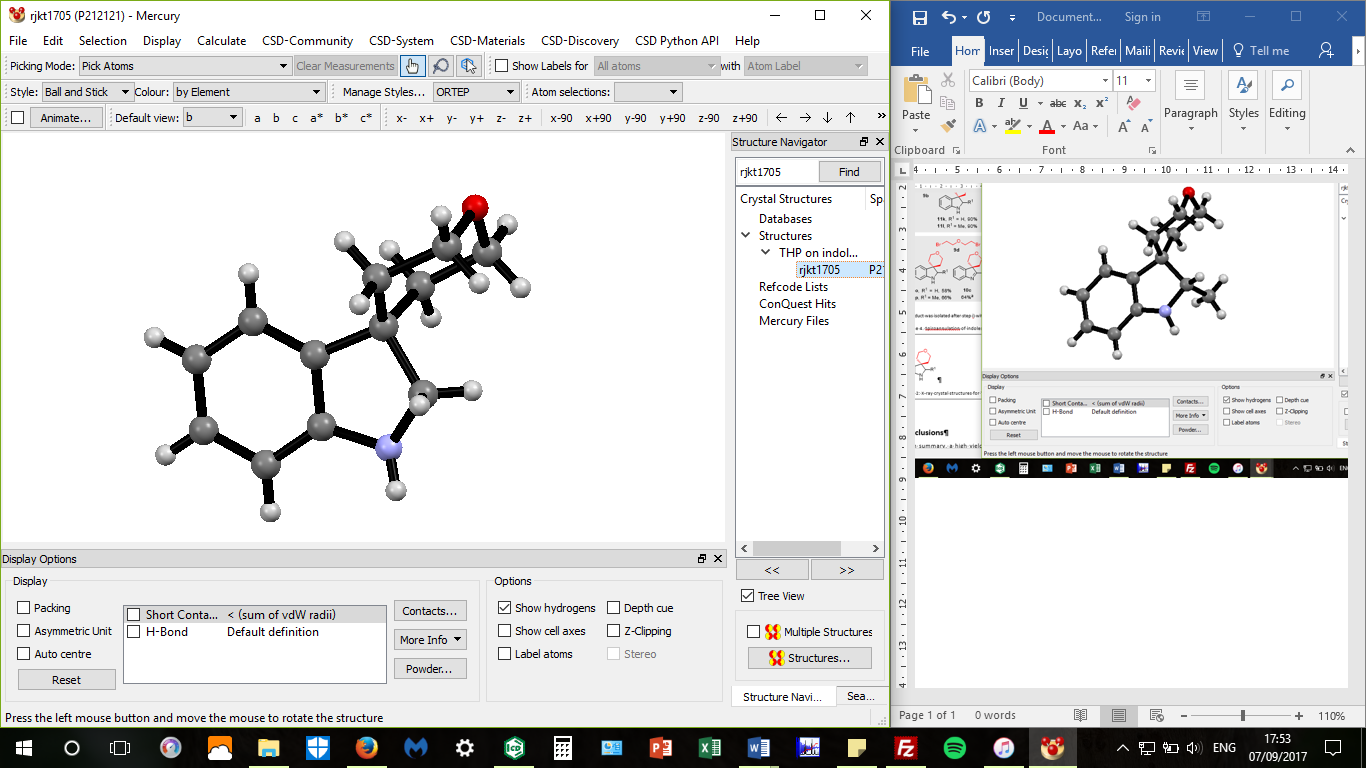 11o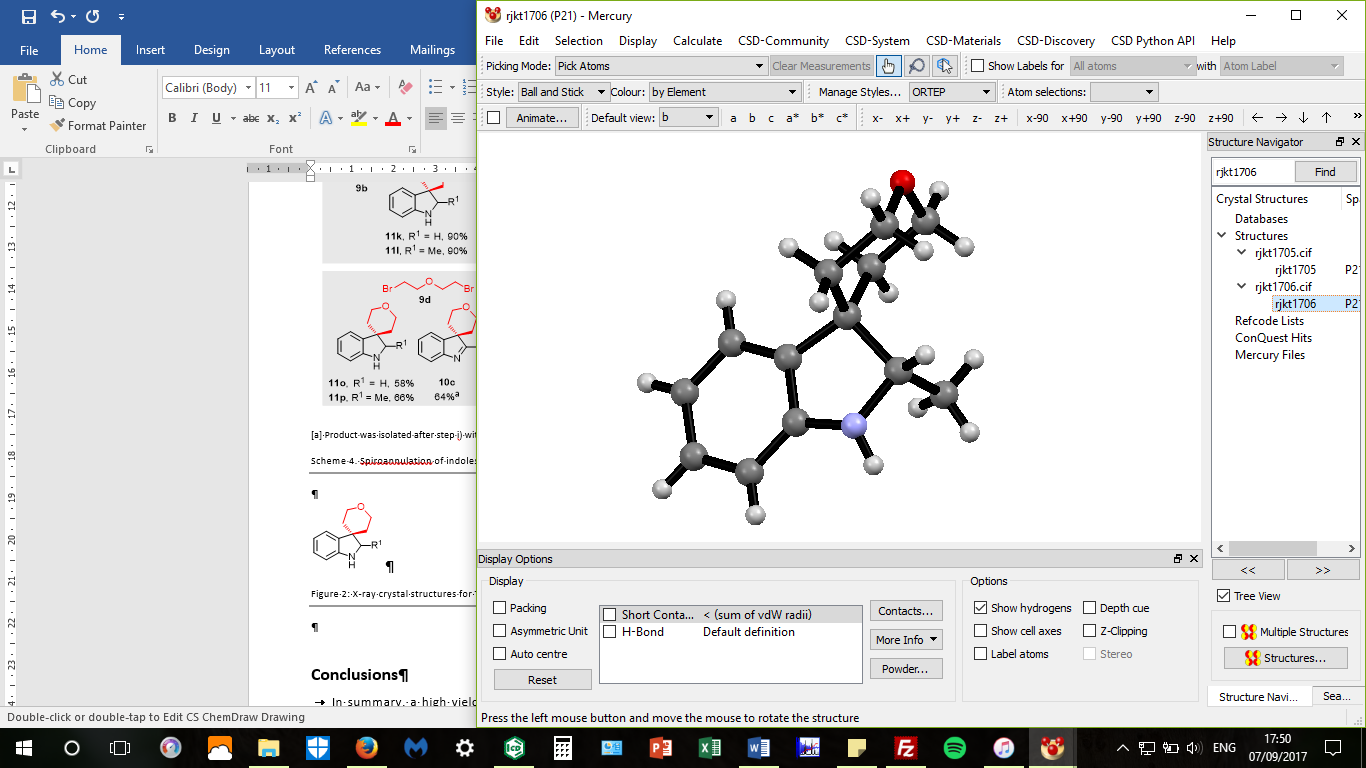 References1	N. Suzuki, K. Kishimoto, K. Yamazaki, T. Kumamoto, T. Ishikawa and D. Margetić, Synlett, 2013, 24, 2510–2514.2	D. E. Gingrich, J. G. Lisko, M. A. Curry, M. Cheng, M. Quail, L. Lu, W. Wan, M. S. Albom, T. S. Angeles, L. D. Aimone, R. C. Haltiwanger, K. Wells-Knecht, G. R. Ott, A. K. Ghose, M. A. Ator, B. Ruggeri and B. D. Dorsey, J. Med. Chem., 2012, 55, 4580–4593.3	C. Blackburn, C. Barrett, J. Chin, K. Garcia, K. Gigstad, A. Gould, J. Gutierrez, S. Harrison, K. Hoar, C. Lynch, R. S. Rowland, C. Tsu, J. Ringeling and H. Xu, J. Med. Chem., 2013, 56, 7201–7211.4	G. A. Chesnokov, M. A. Topchiy, P. B. Dzhevakov, P. S. Gribanov, A. A. Tukov, V. N. Khrustalev, A. F. Asachenko and M. S. Nechaev, Dalt. Trans., 2017, 46, 4331–4345.5	C. Maiereanu, C. Schmitt, N. Schifano-Faux, D. Le Nouën, A. Defoin and C. Tarnus, Bioorg. Med. Chem., 2011, 19, 5716–5733.6	K. Musilek, O. Holas, K. Kuca, D. Jun, V. Dohnal, V. Opletalova and M. Dolezal, Bioorg. Med. Chem. Lett., 2007, 17, 3172–3176.7	M. P. Bertrand, S. Coantic, L. Feray, R. Nouguier and P. Perfetti, Tetrahedron, 2000, 56, 3951–3961.8	H. Miyabe, M. Ueda and T. Naito, Chem. Commun., 2000, 2, 2059–2060.9	H. Miyabe, R. Shibata, M. Sangawa, C. Ushiro and T. Naito, Tetrahedron, 1998, 54, 11431–11444.10	J. X. Qiao, T. C. Wang, R. Ruel, C. Thibeault, A. L’Heureux, W. A. Schumacher, S. A. Spronk, S. Hiebert, G. Bouthillier, J. Lloyd, Z. Pi, D. M. Schnur, L. M. Abell, J. Hua, L. A. Price, E. Liu, Q. Wu, T. E. Steinbacher, J. S. Bostwick, M. Chang, J. Zheng, Q. Gao, B. Ma, P. A. McDonnell, C. S. Huang, R. Rehfuss, R. R. Wexler and P. Y. S. Lam, J. Med. Chem., 2013, 56, 9275–9295.11	K. G. Liu, J. R. Lo and A. J. Robichaud, Tetrahedron, 2010, 66, 573–577.